Еженедельный отчёт с 15-20.07.2019Новгородский проспект 10 Ежедневная уборка территории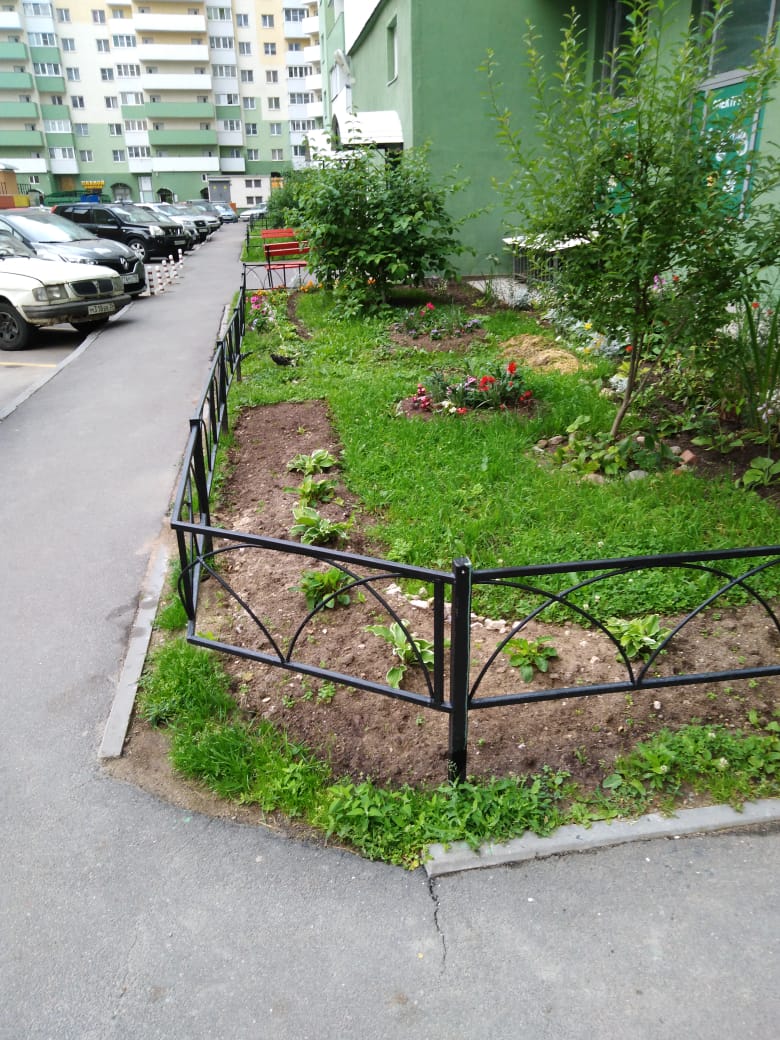 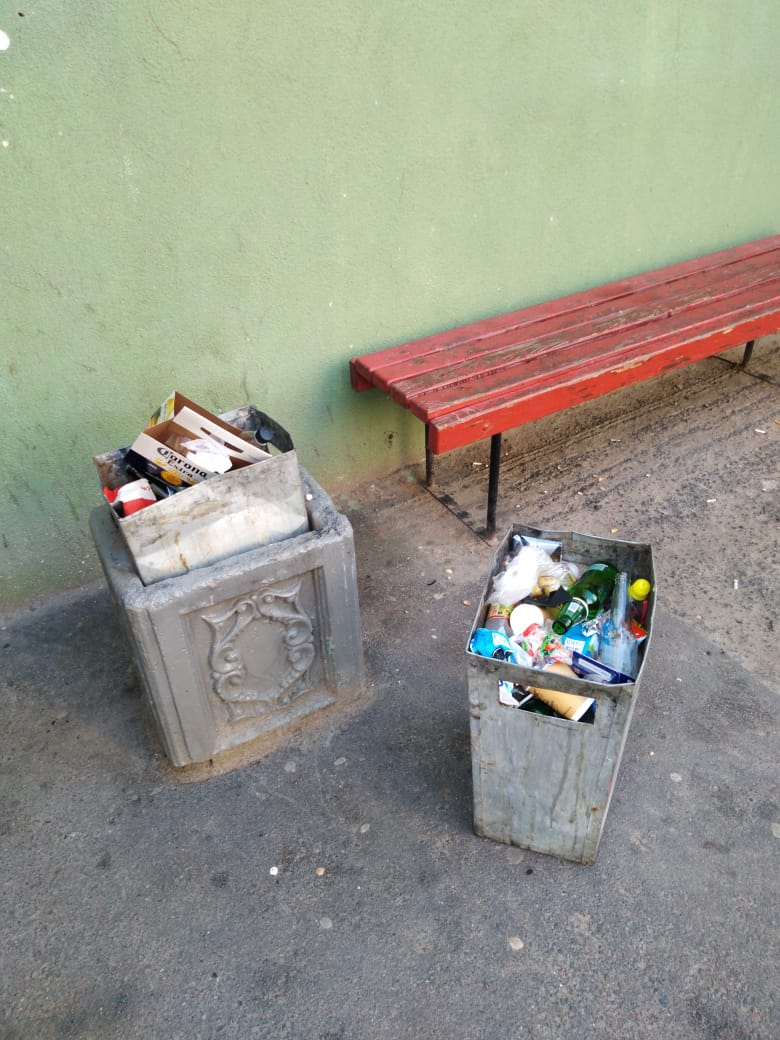 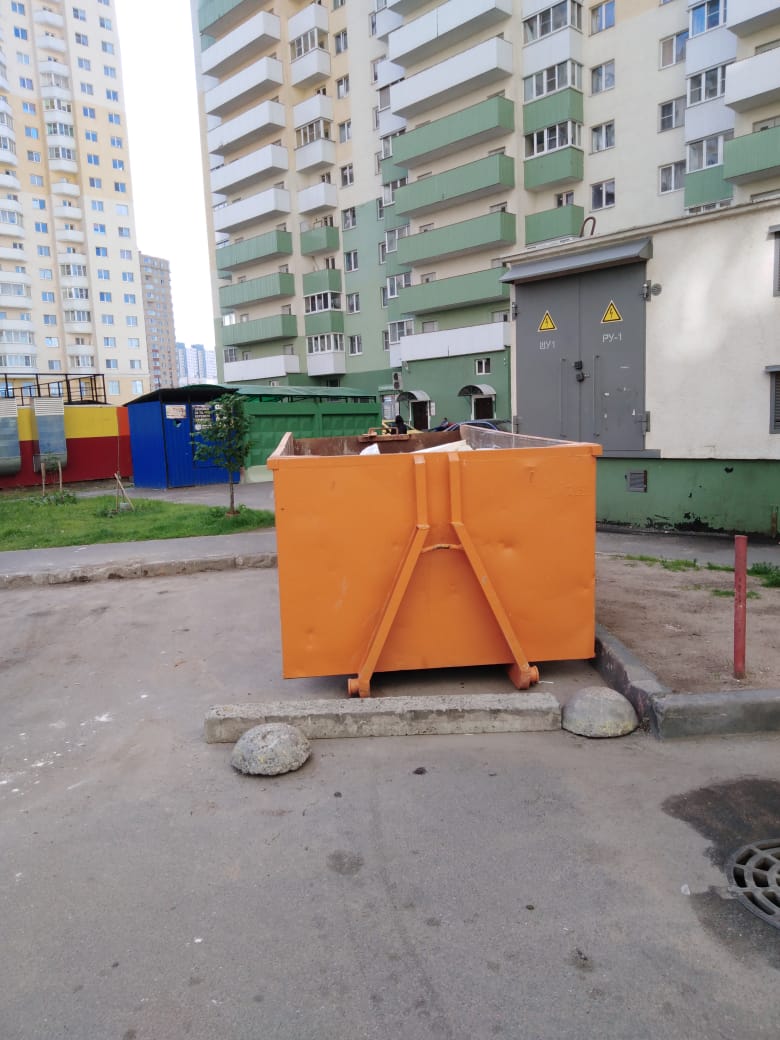 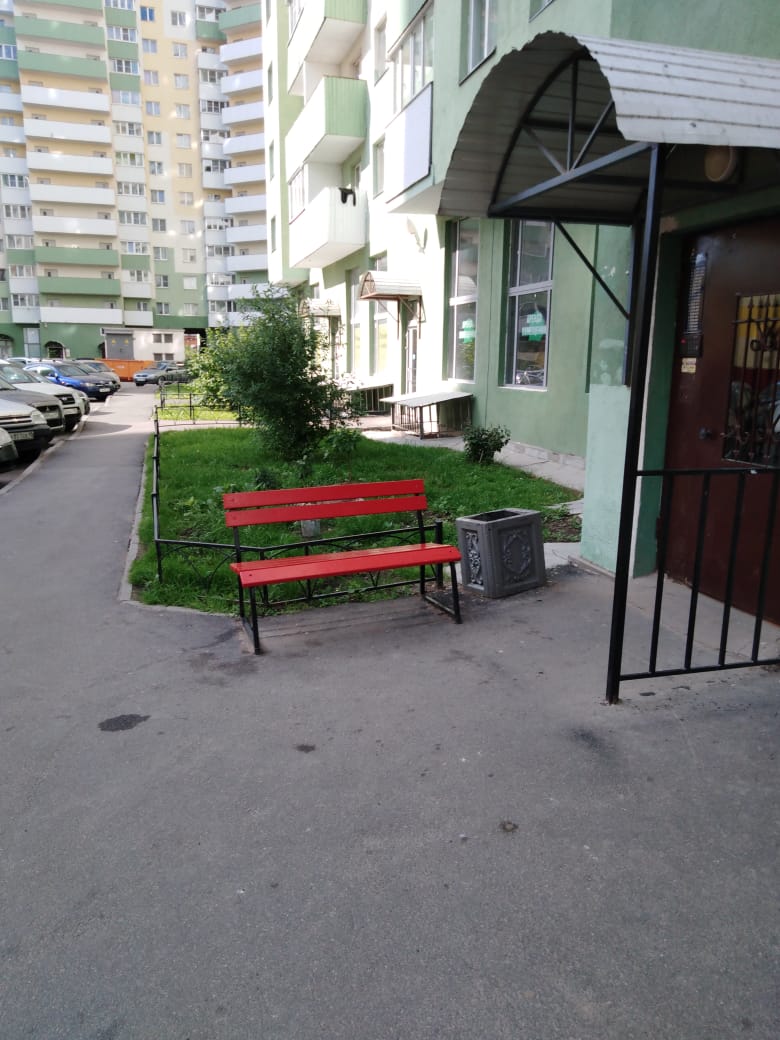 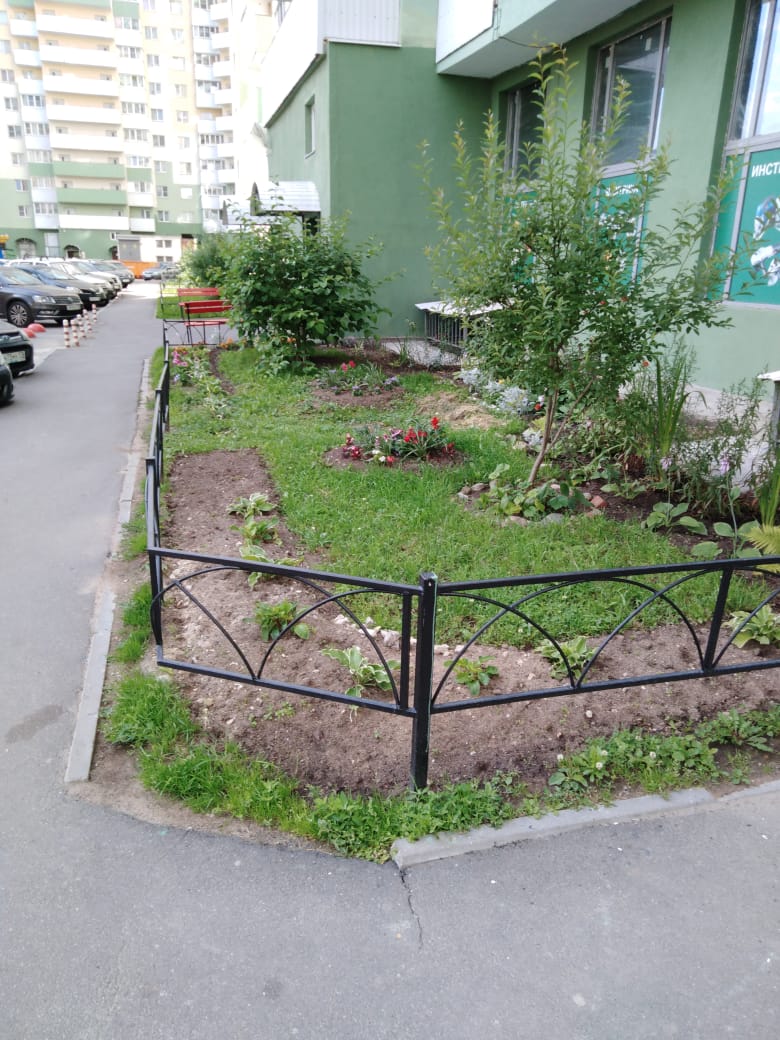 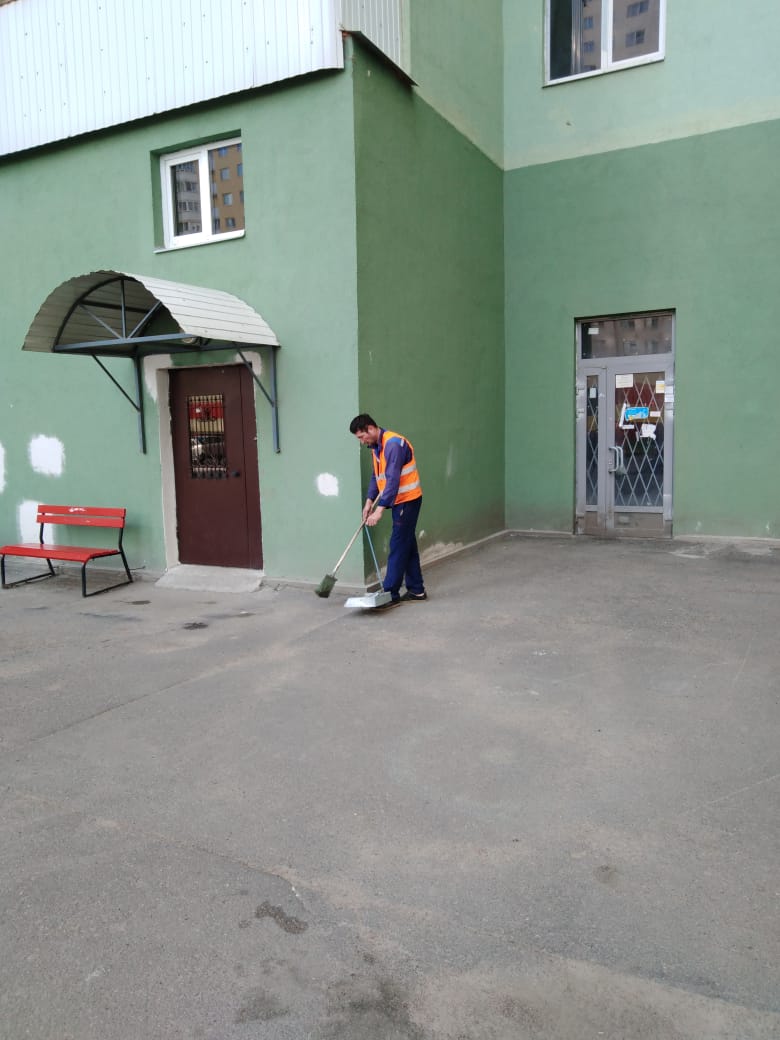 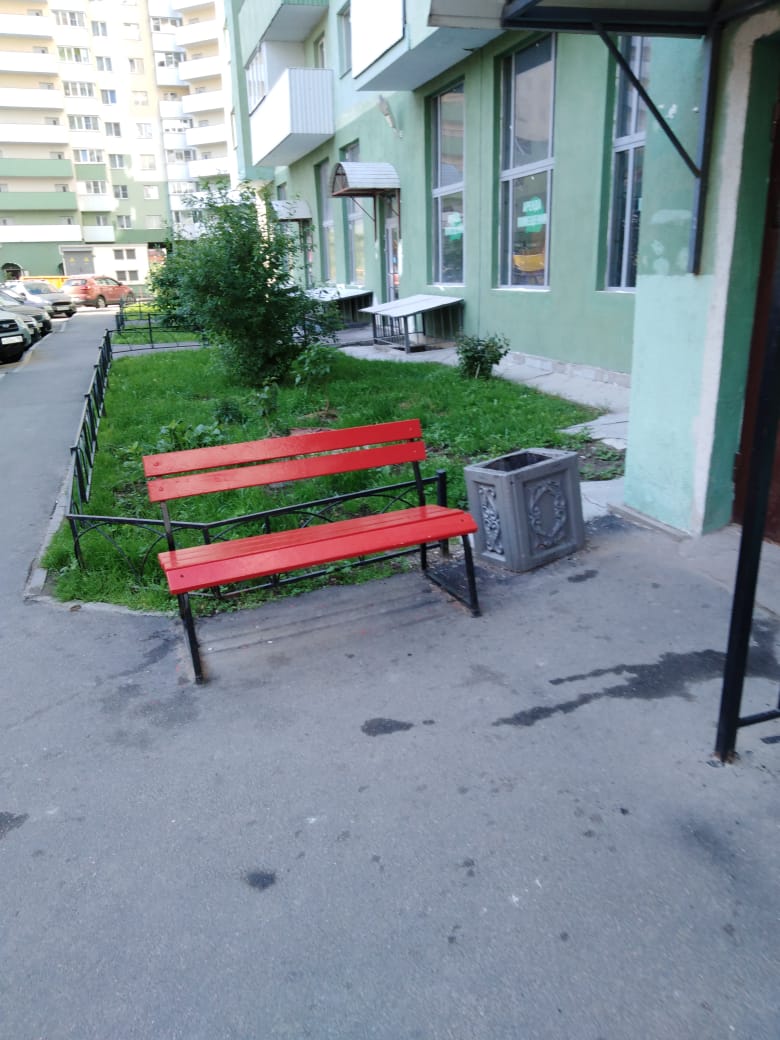 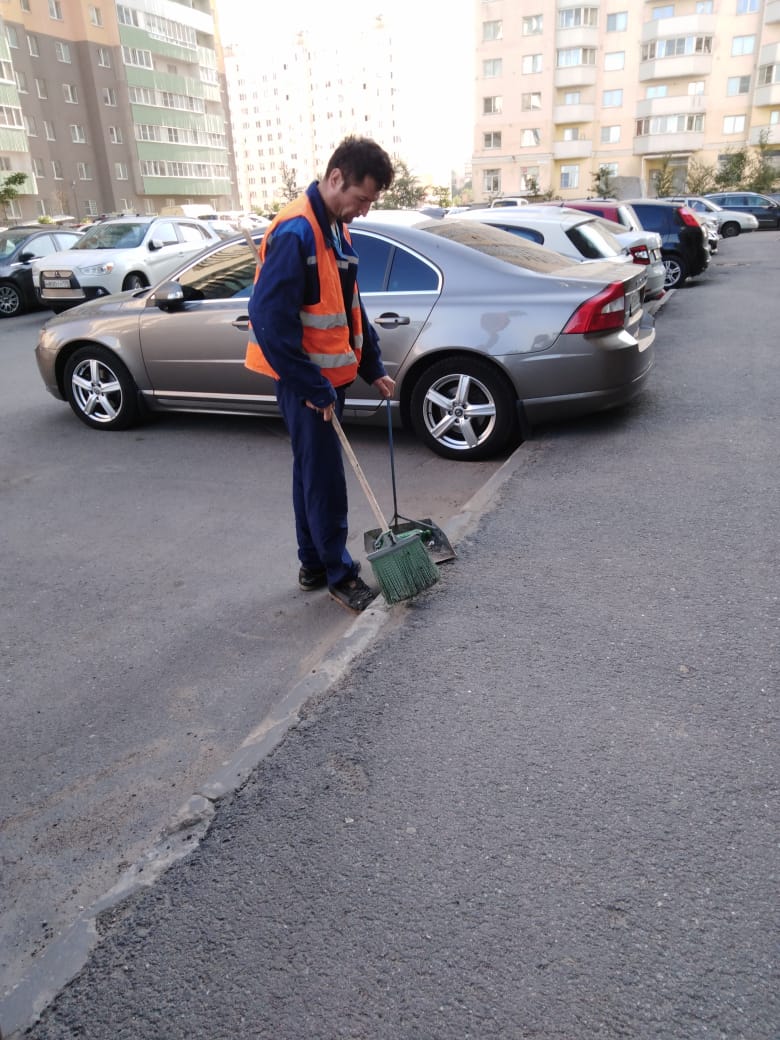 Вишерская 22 Валдайская 11Ежедневная уборка территории 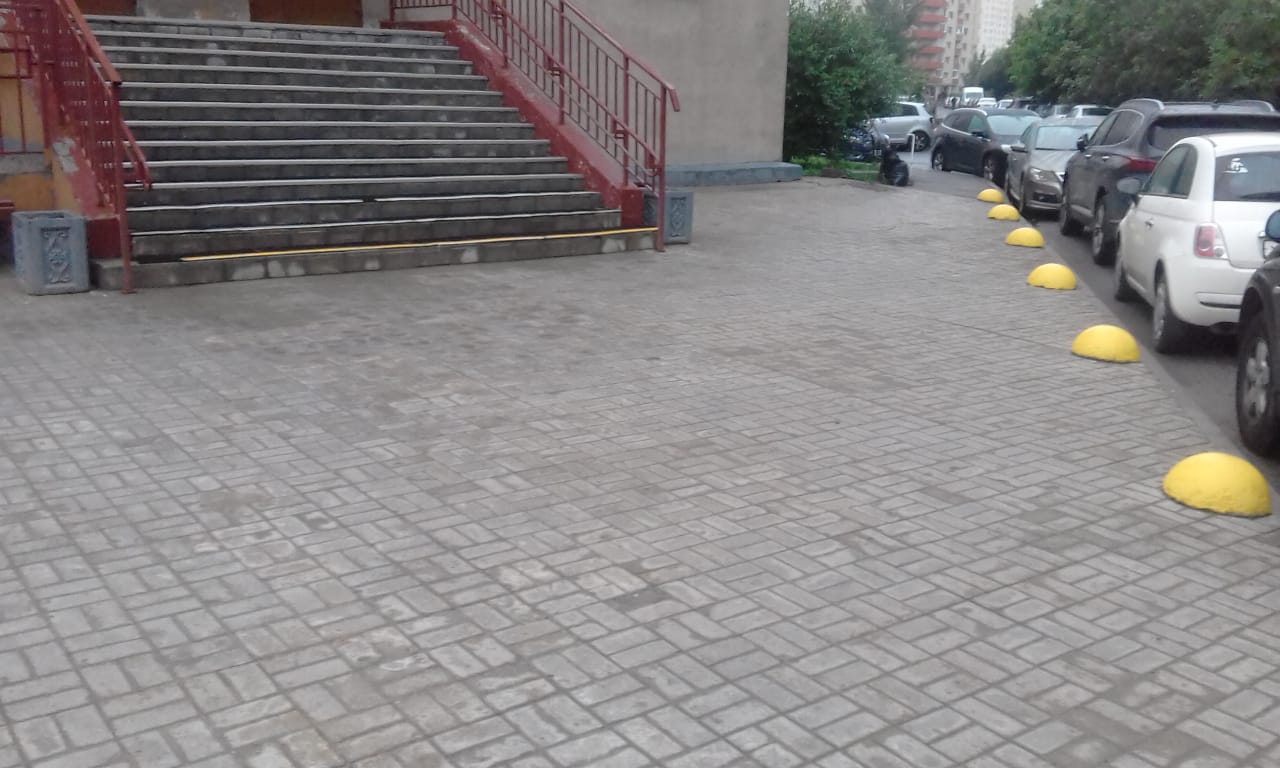 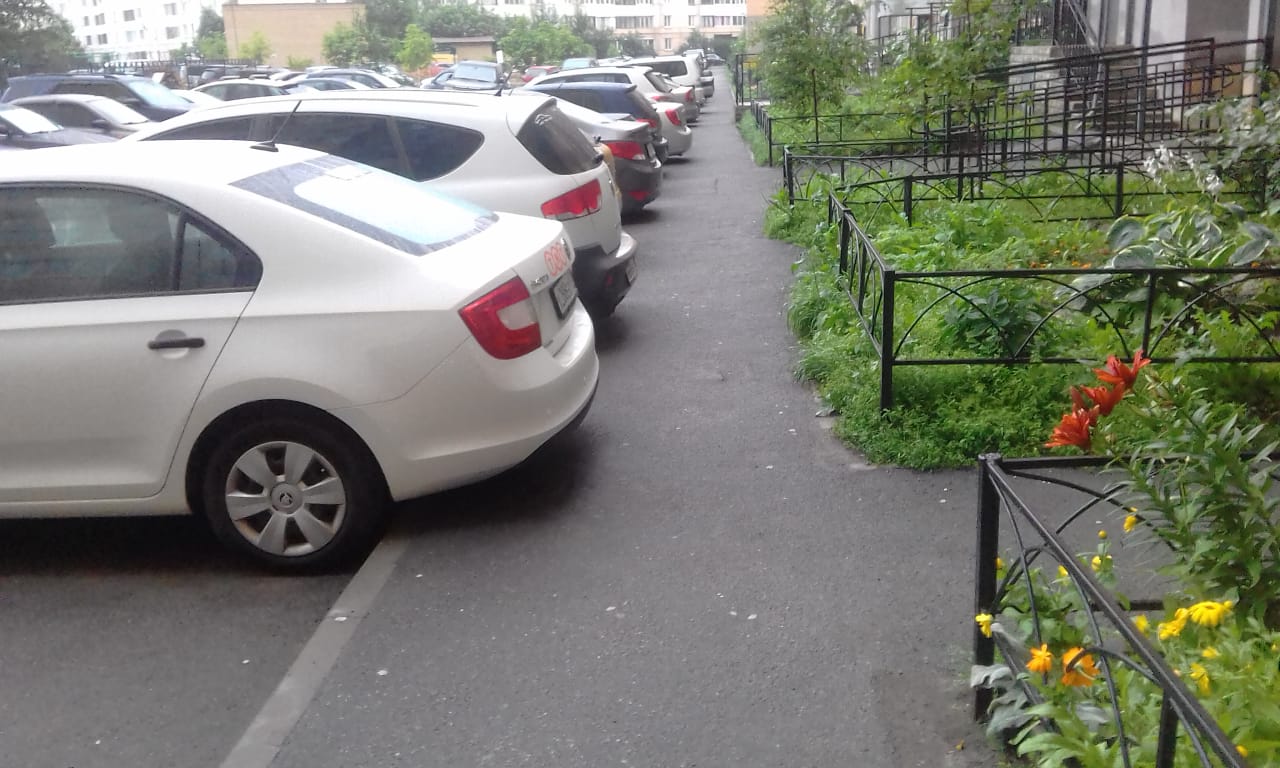 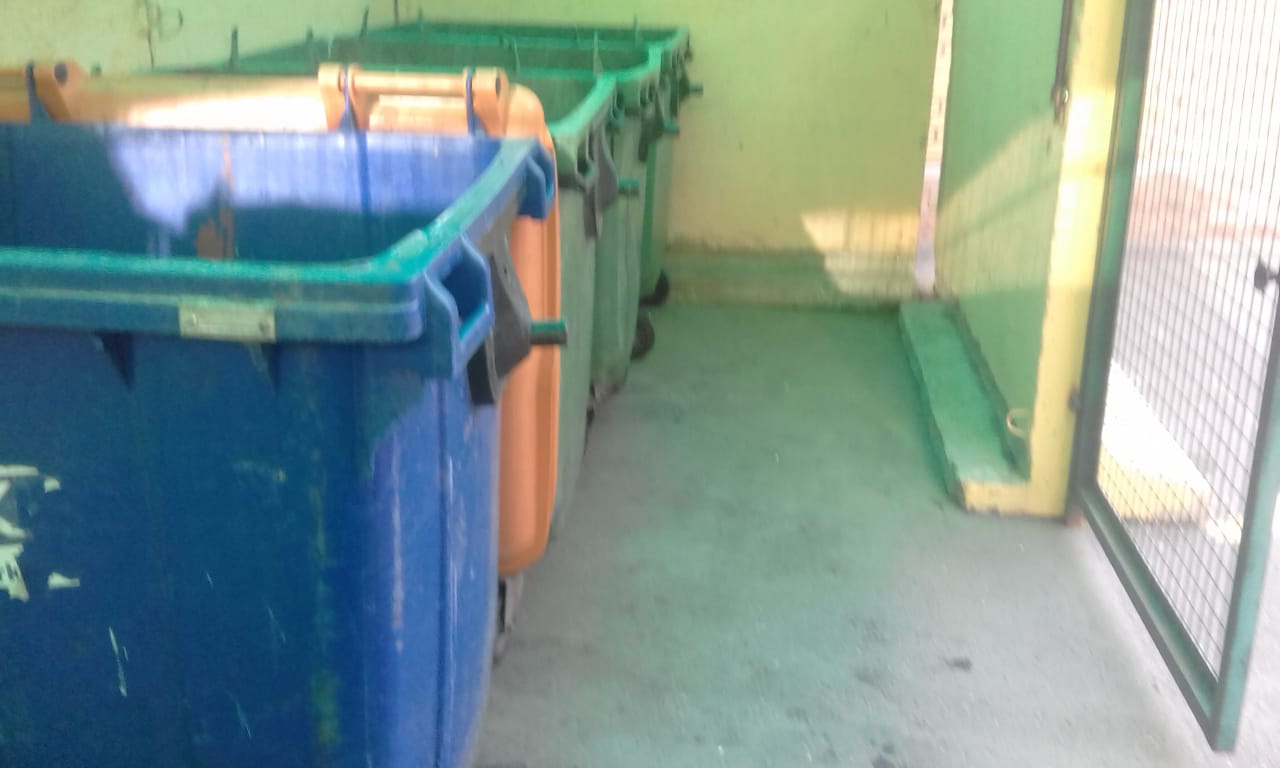 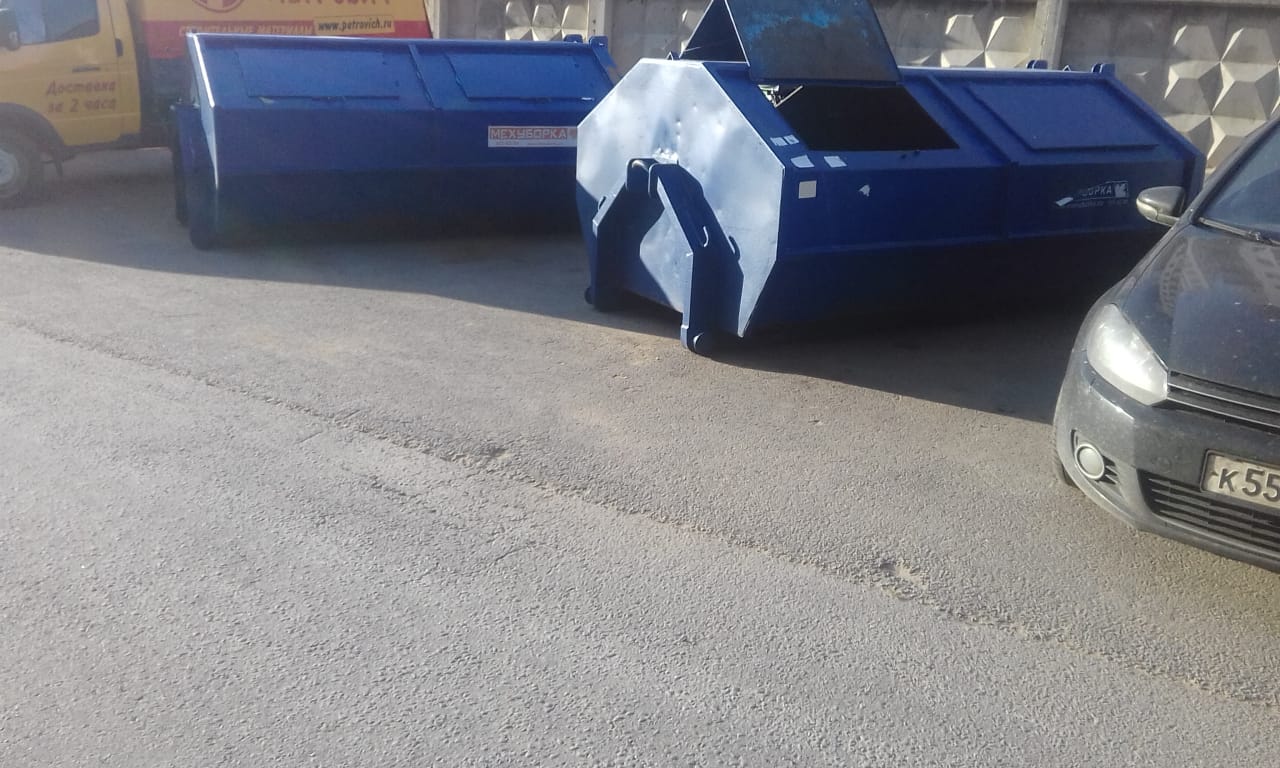 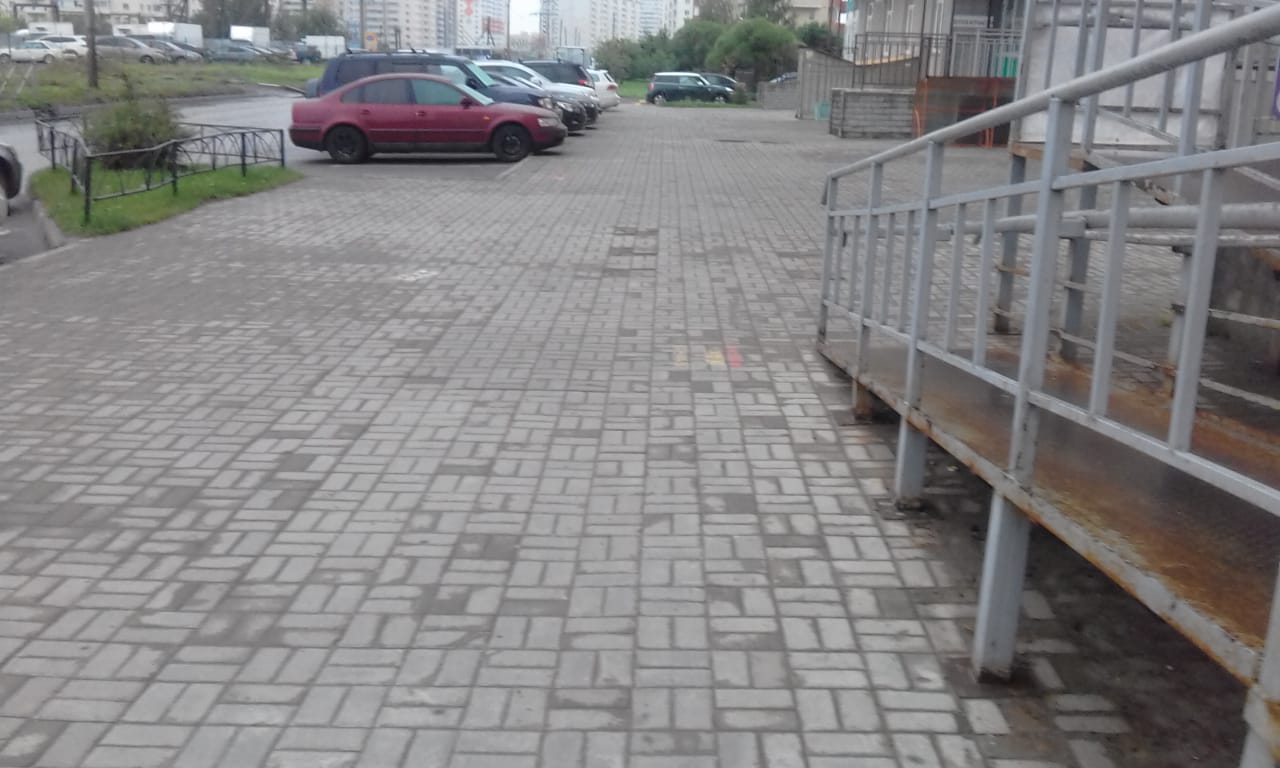 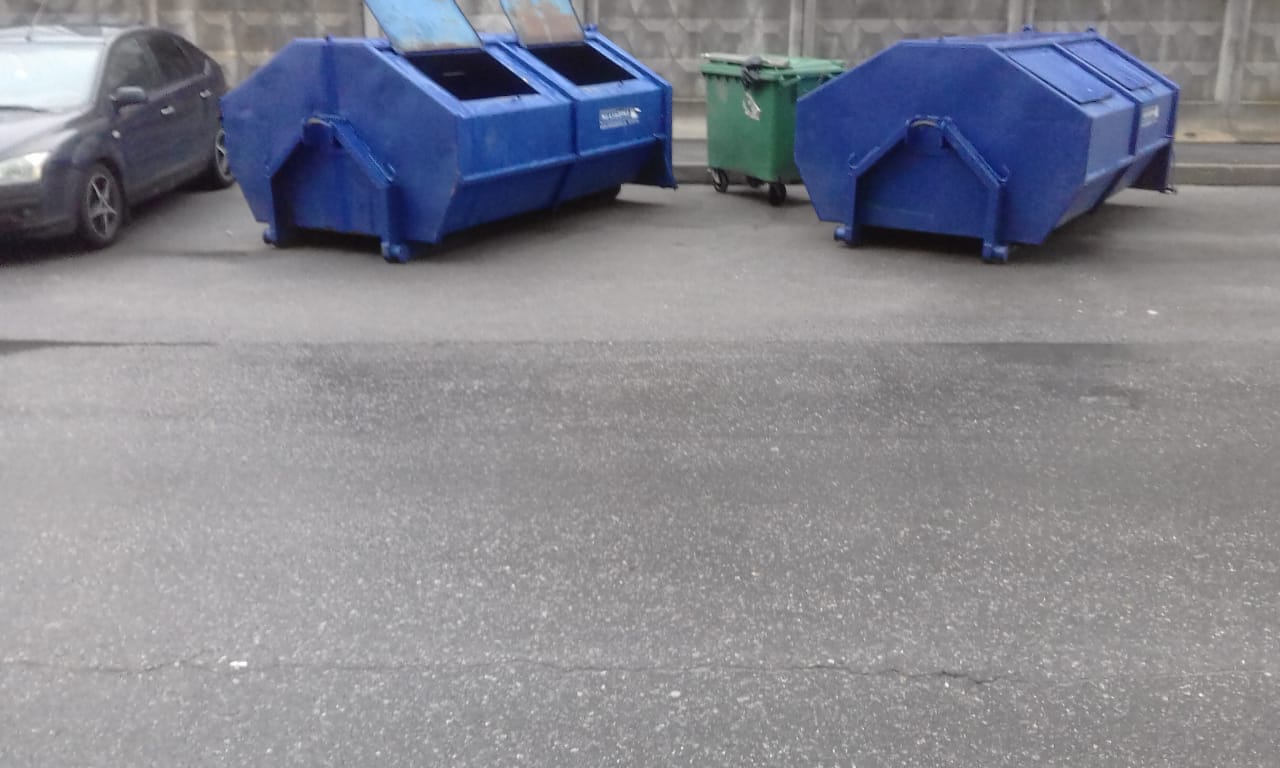 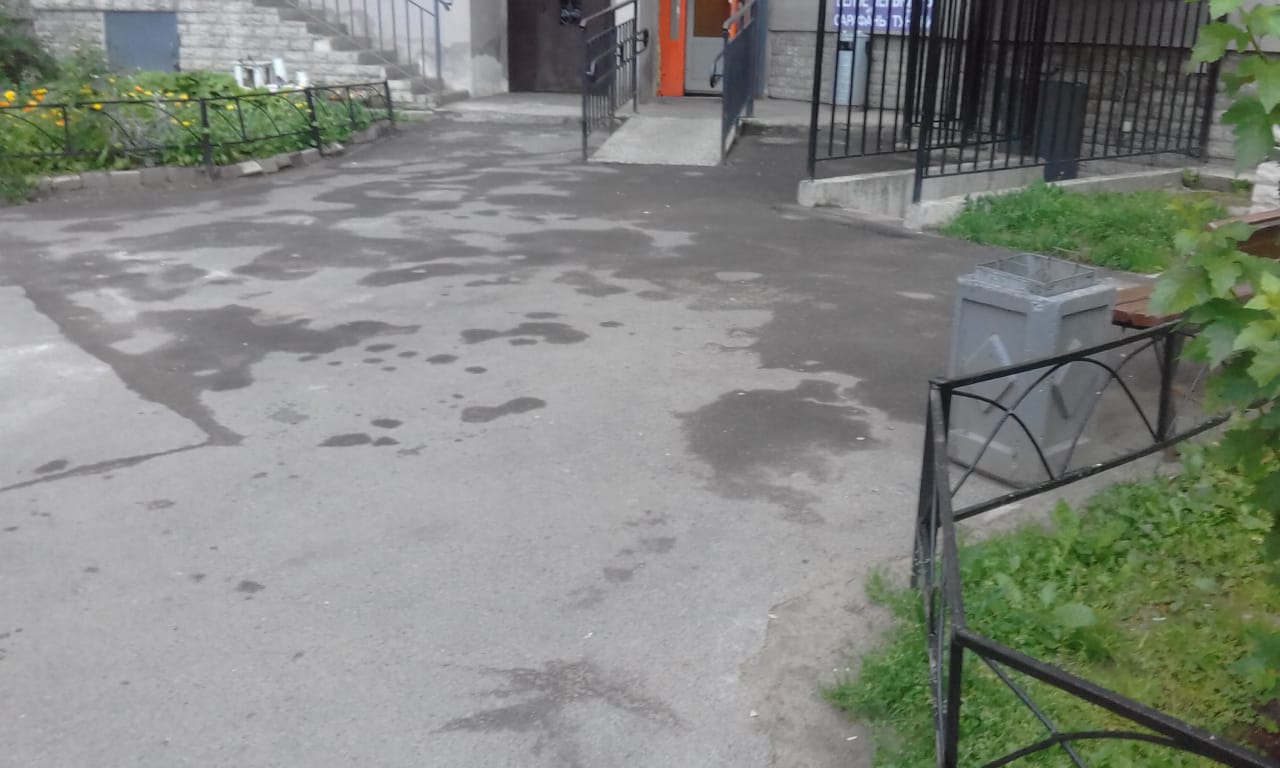 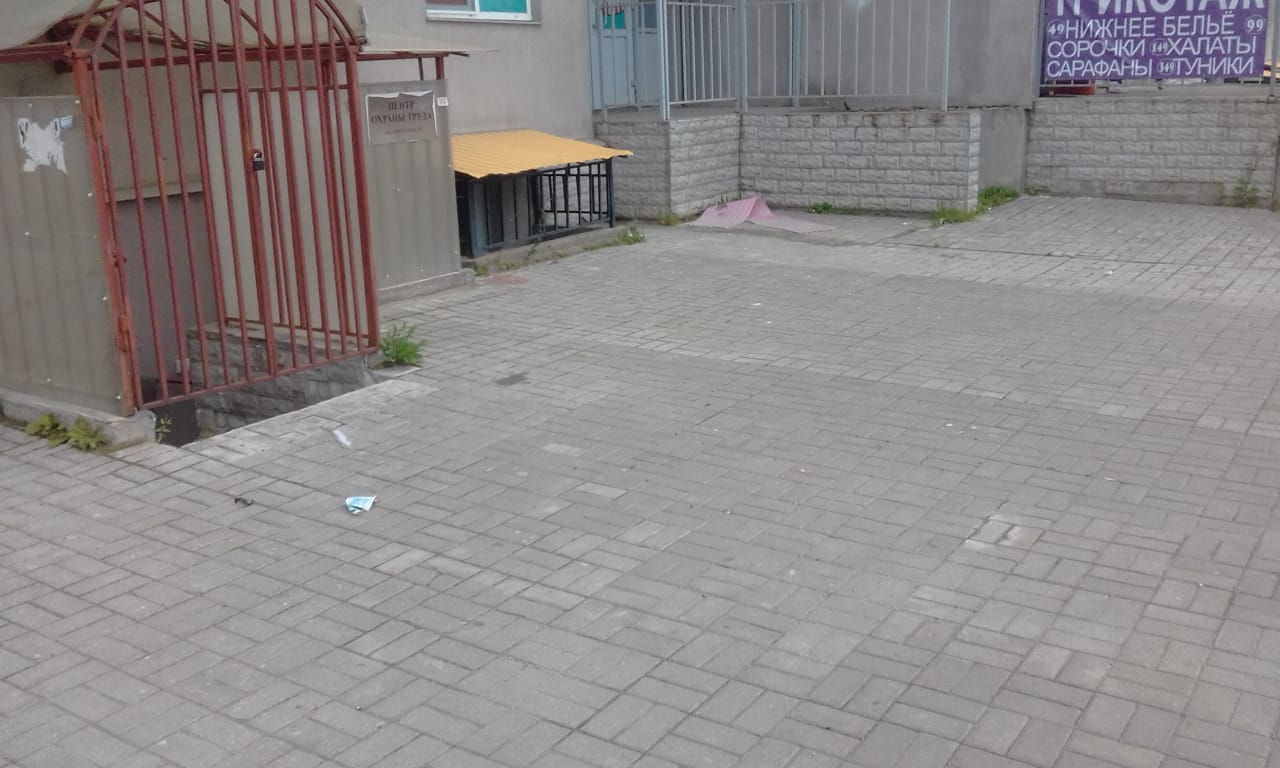 Новгородский проспект 10 Произведение уборки на эвакуационной лестнице 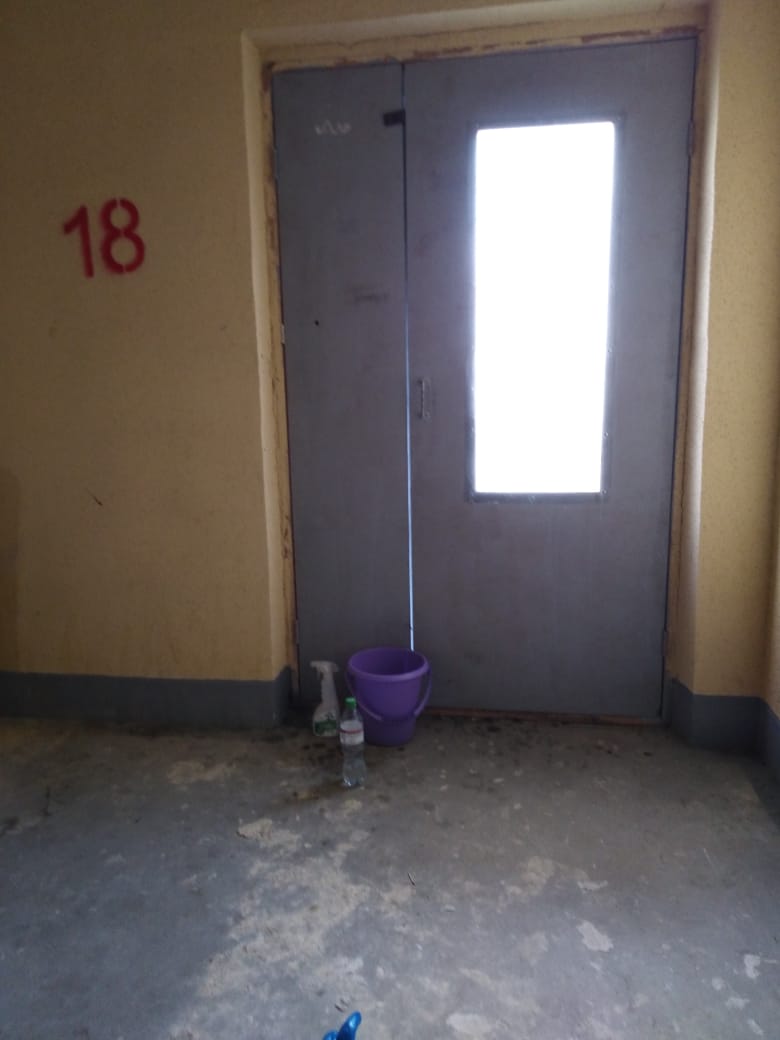 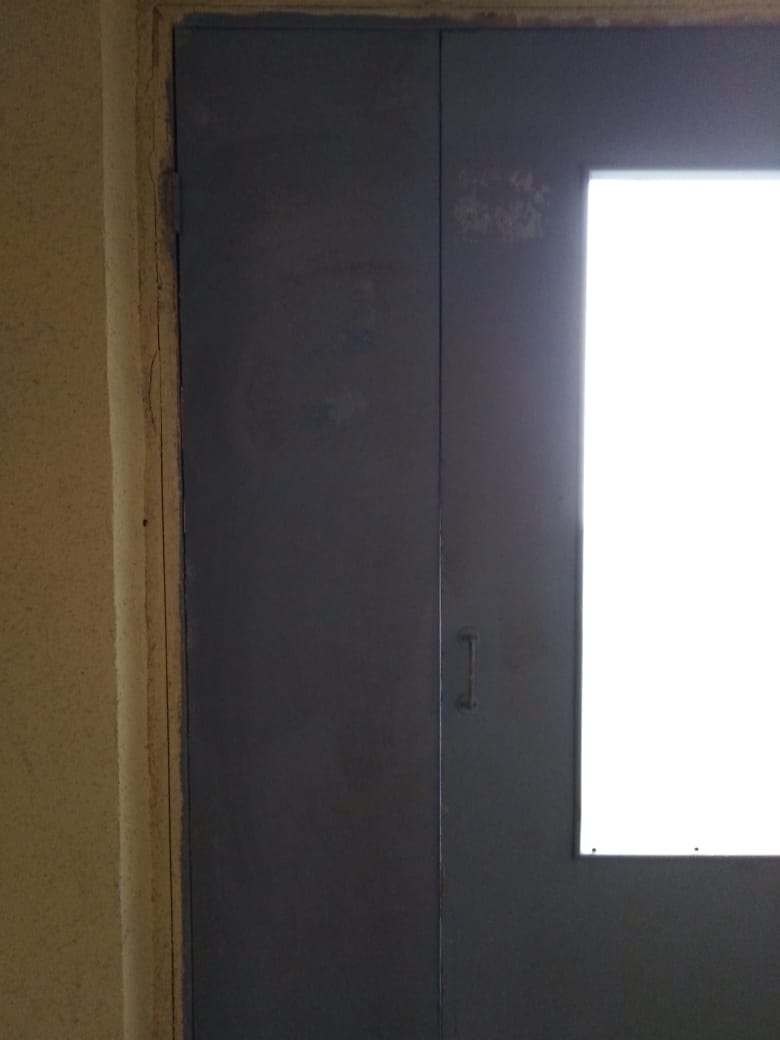 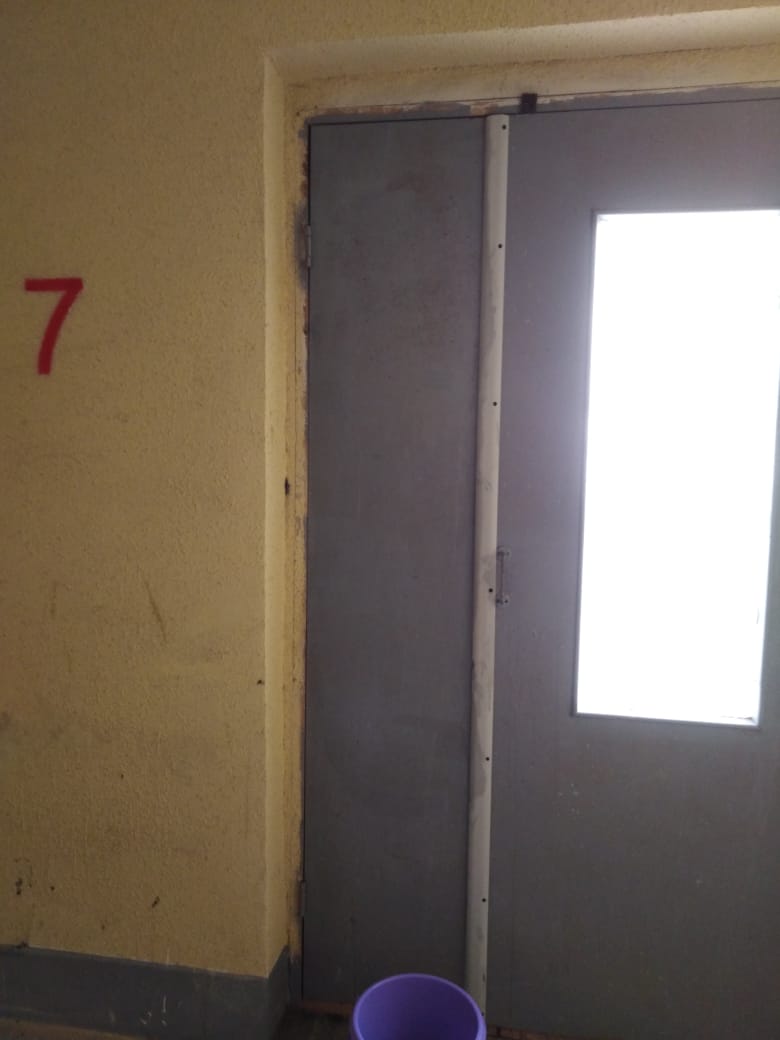 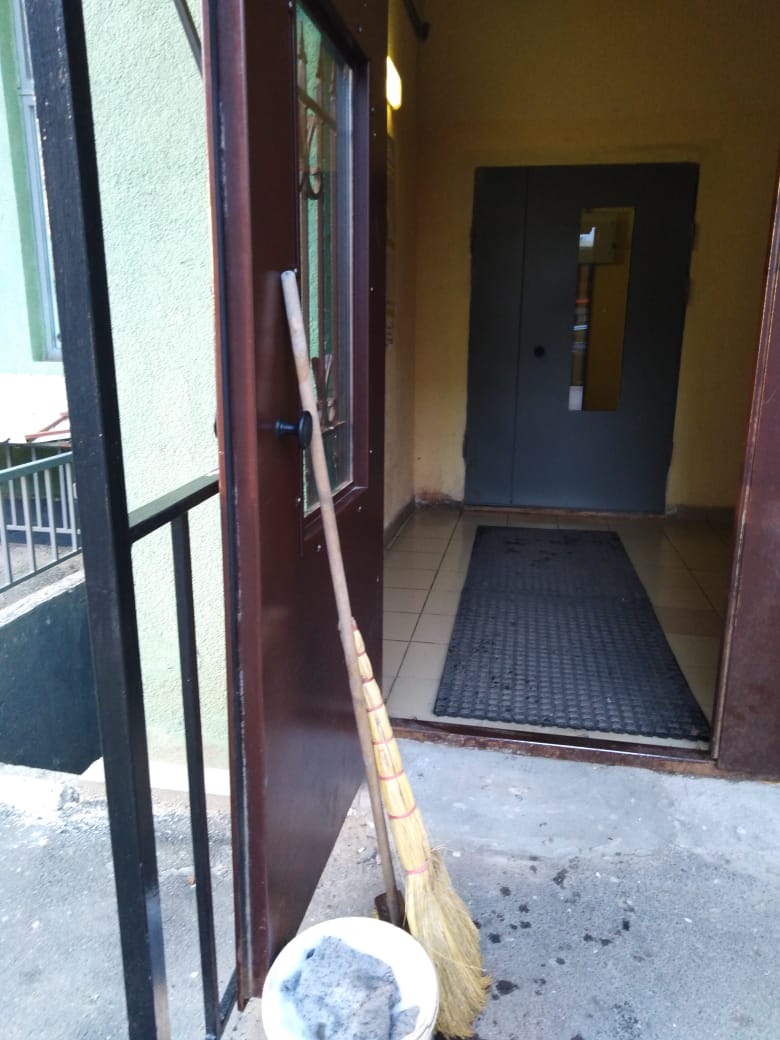 Вишерская 22 Произведение уборки на эвакуационной лестнице (отмывка граффити)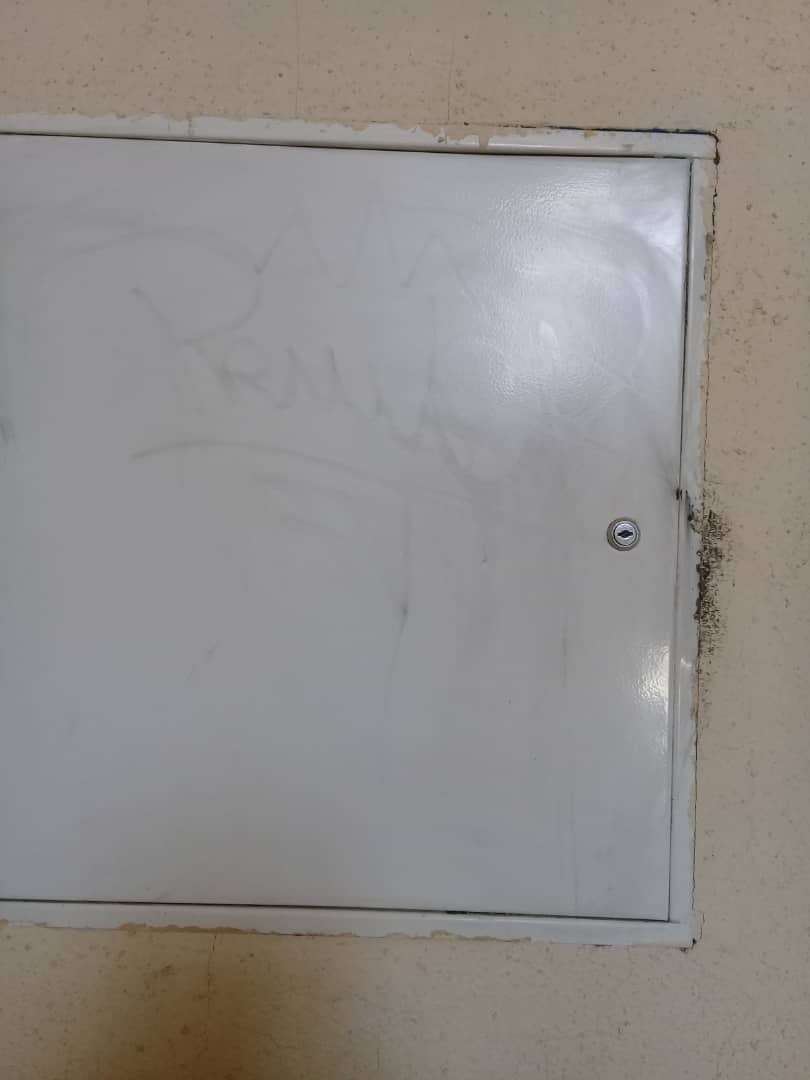 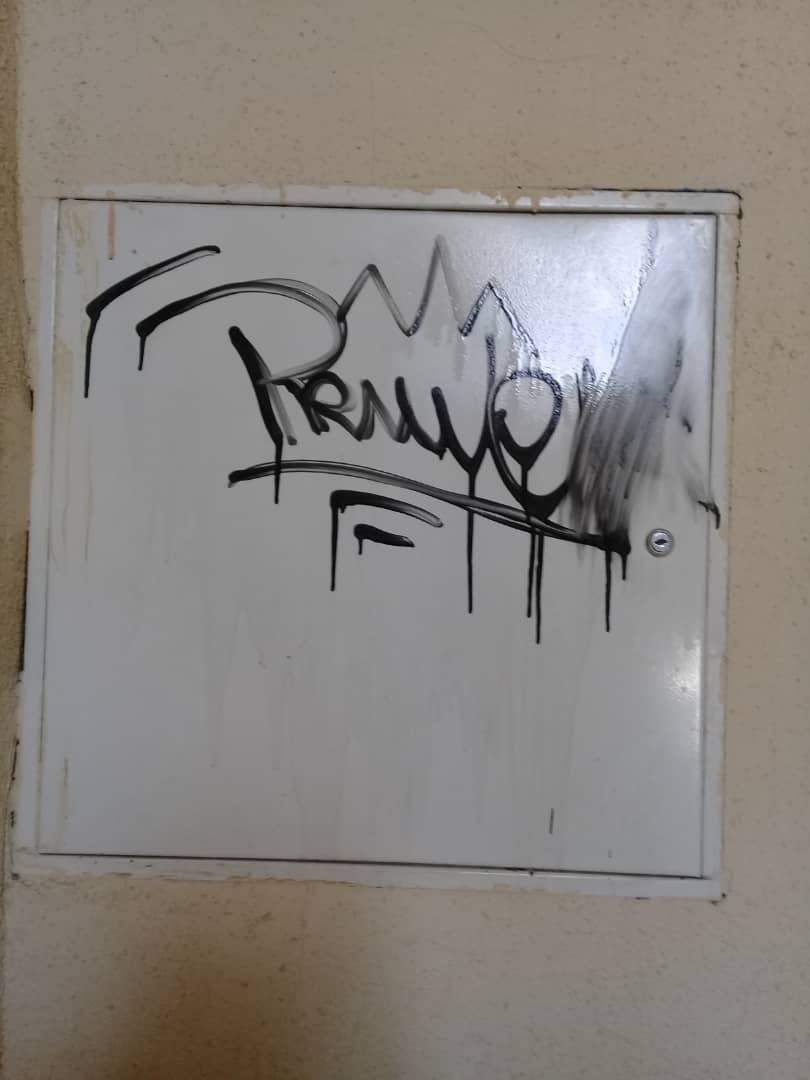 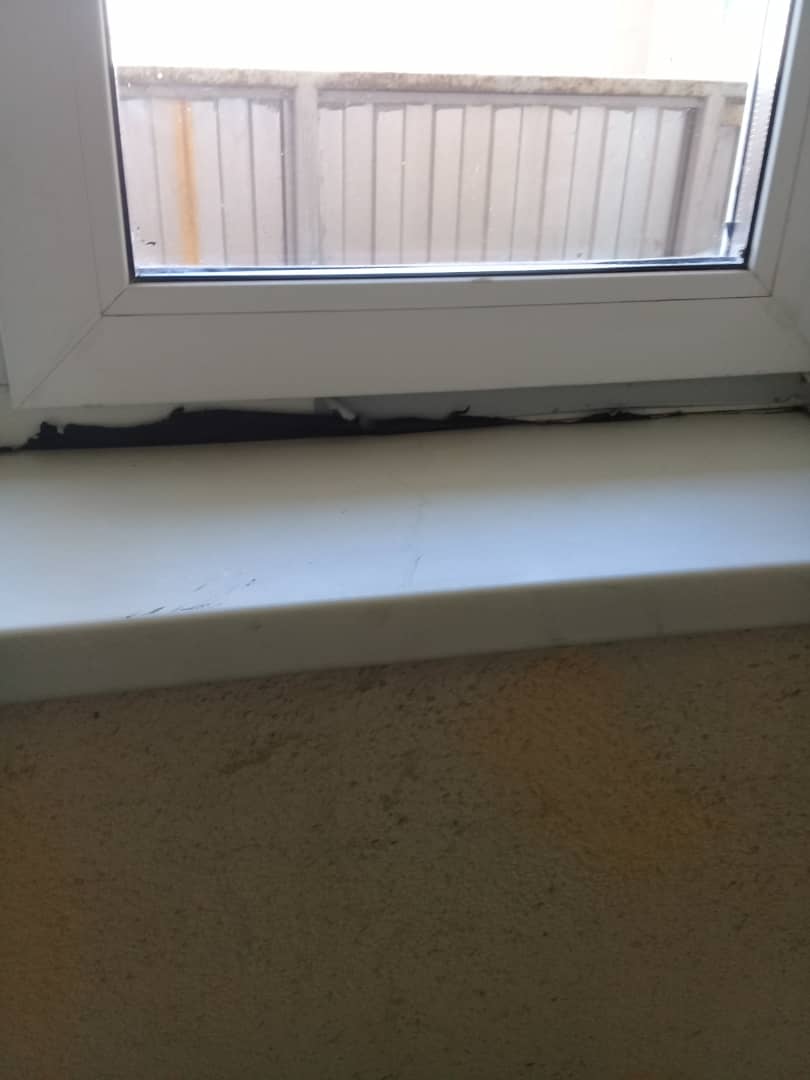 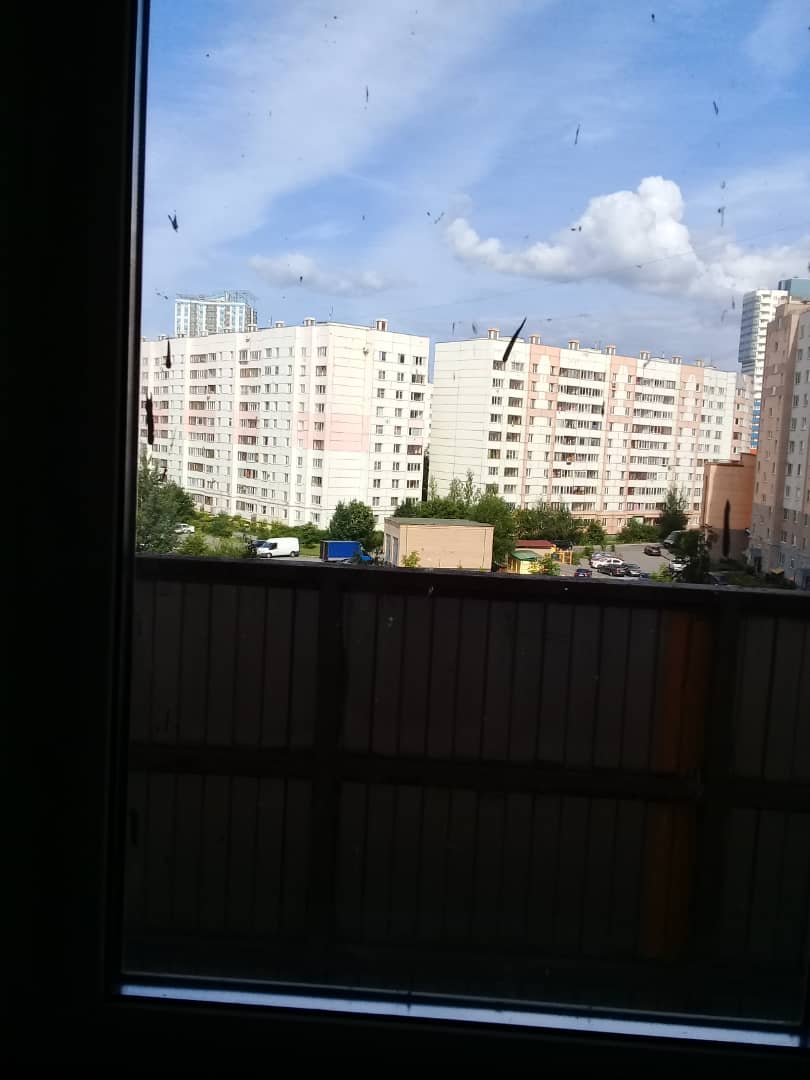 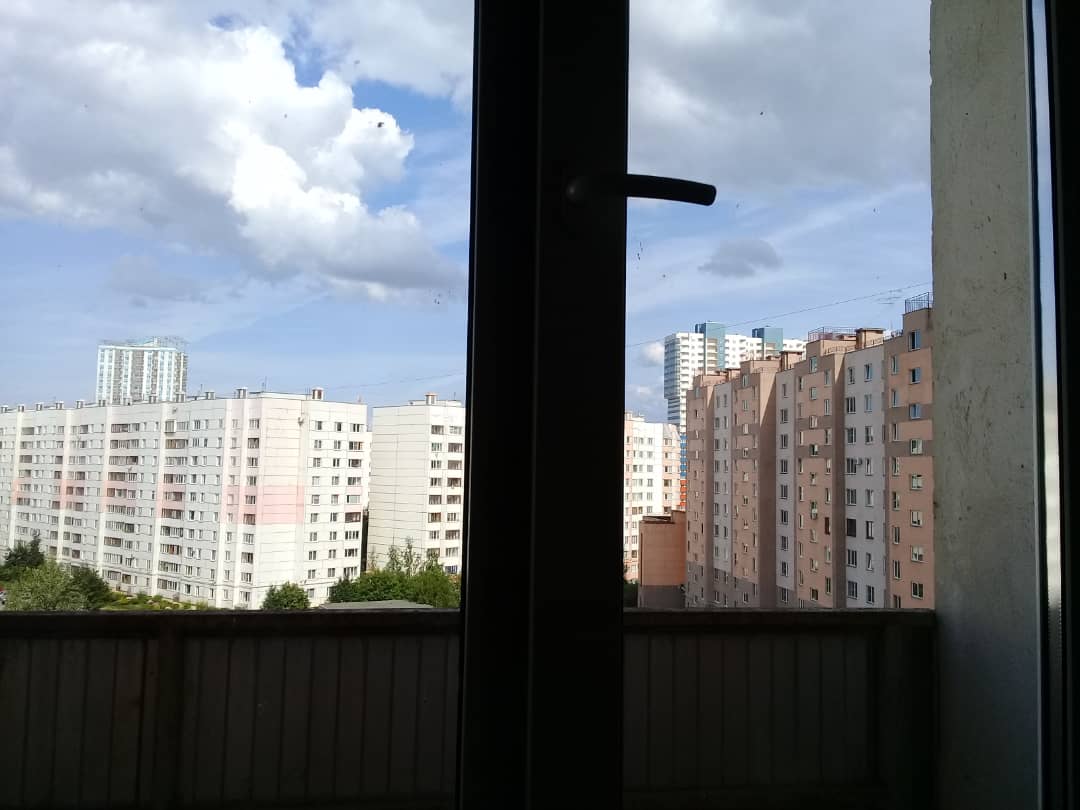 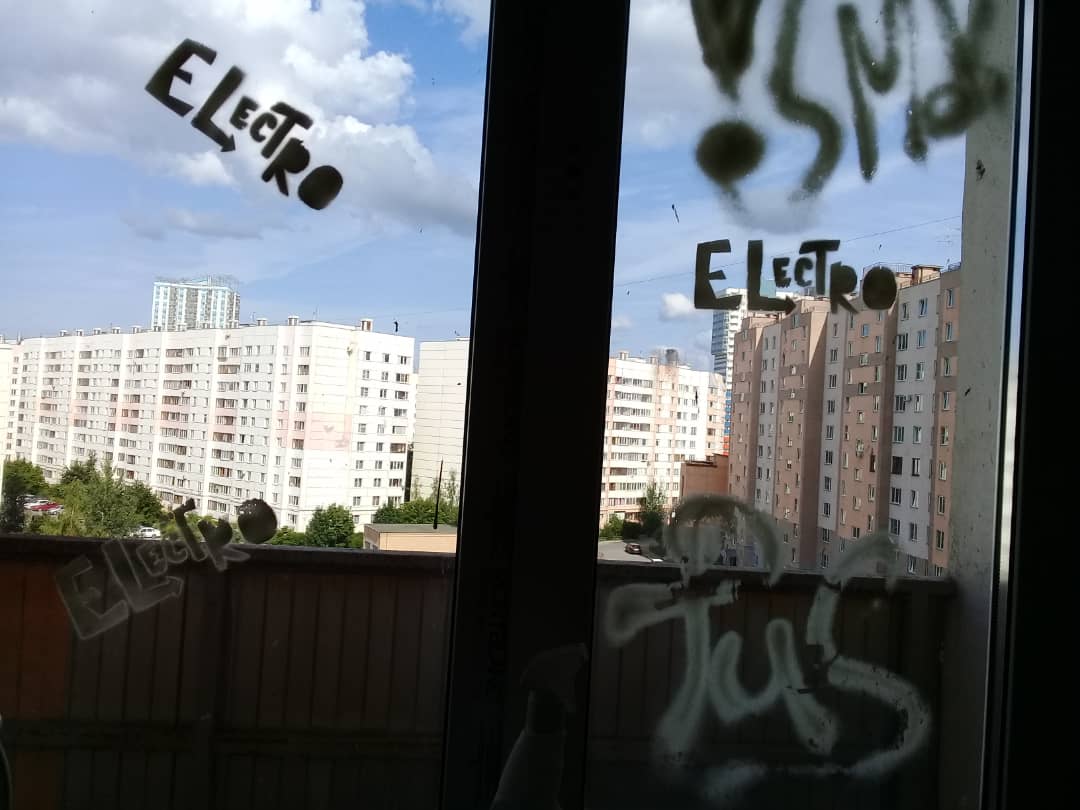 Вишерская 22 Заливка стяжки на переходных балконах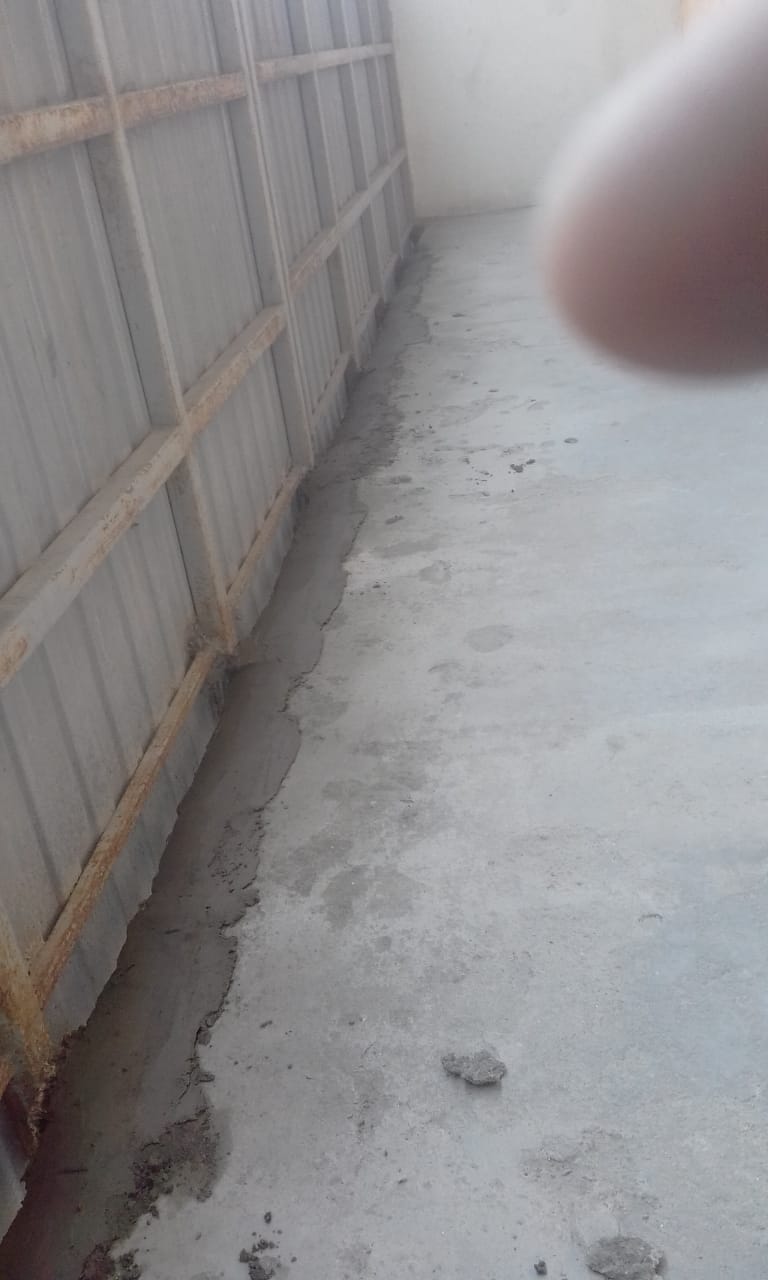 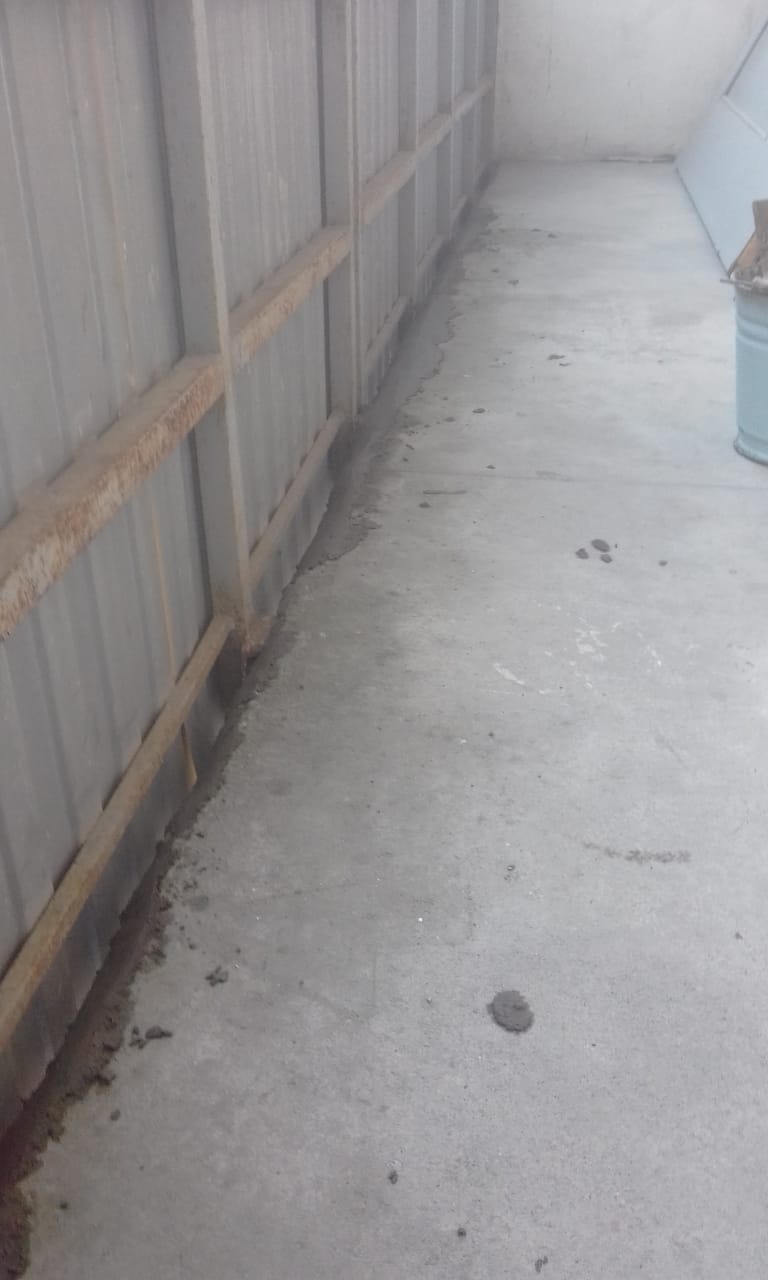 Новгородский проспект 10Уборка мягкой кровли над коммерческими помещениями 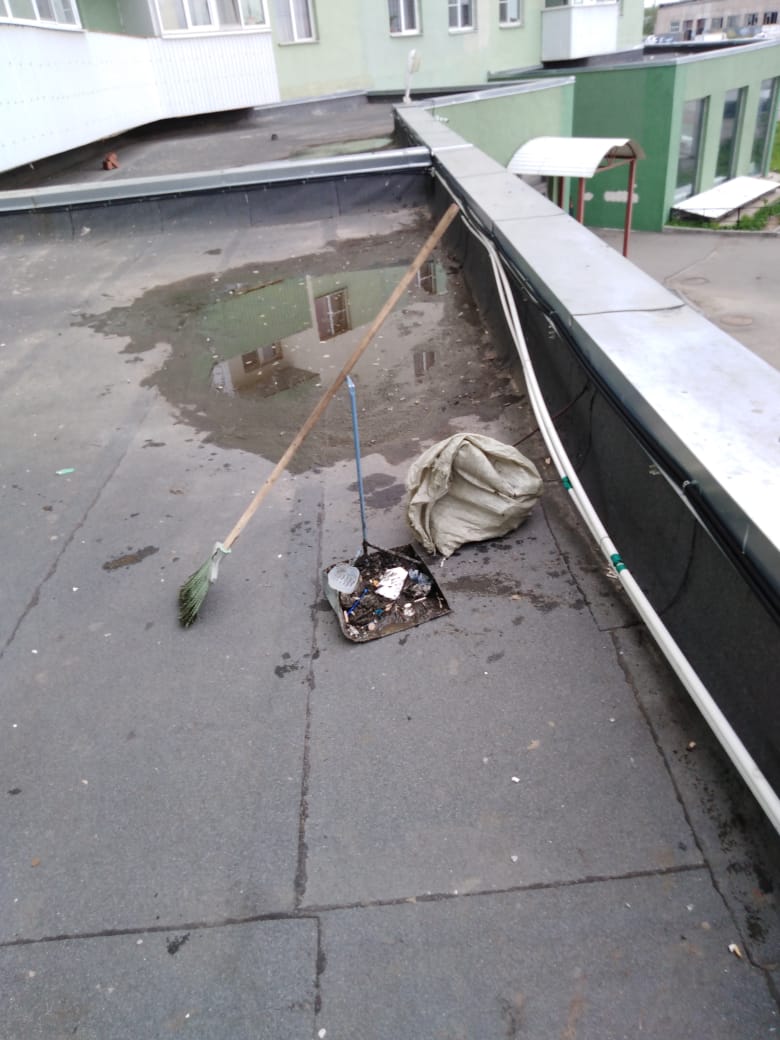 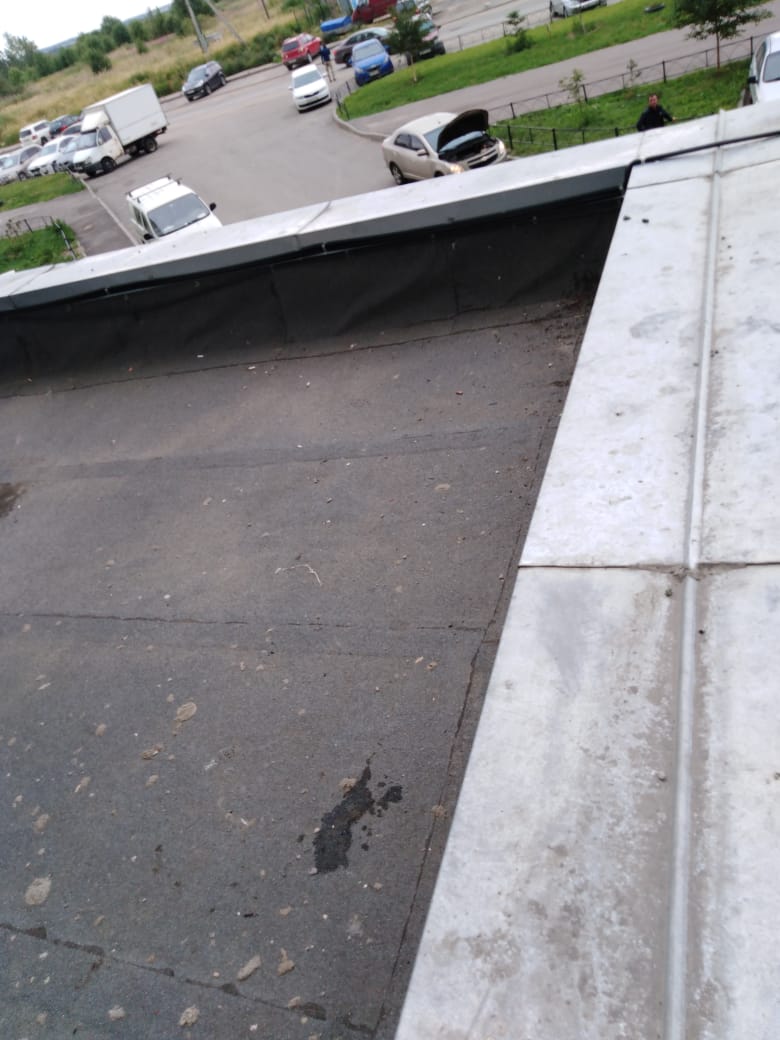 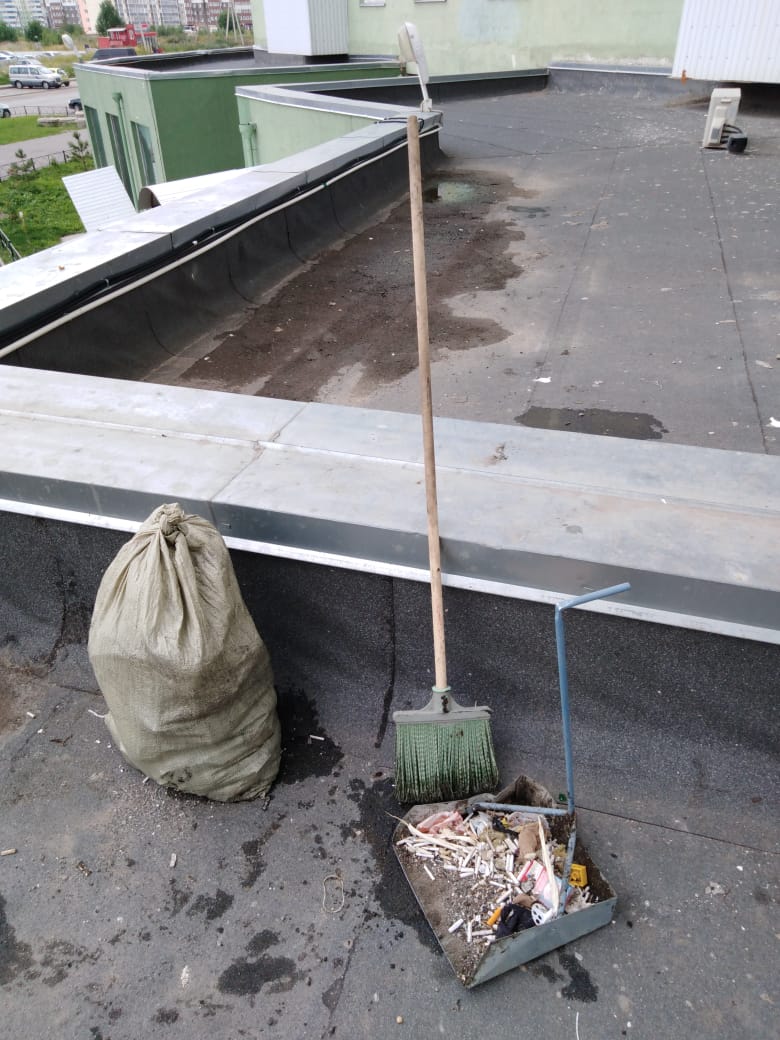 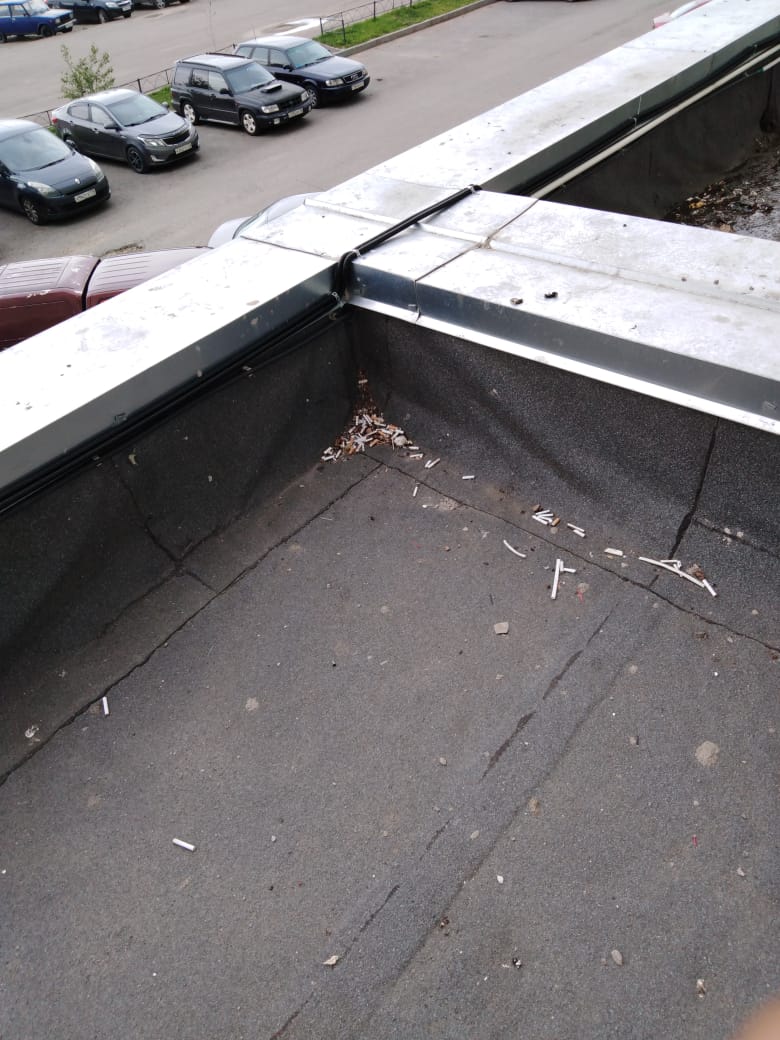 Вишерская 22 Валдайская 11Покос травы на газонах 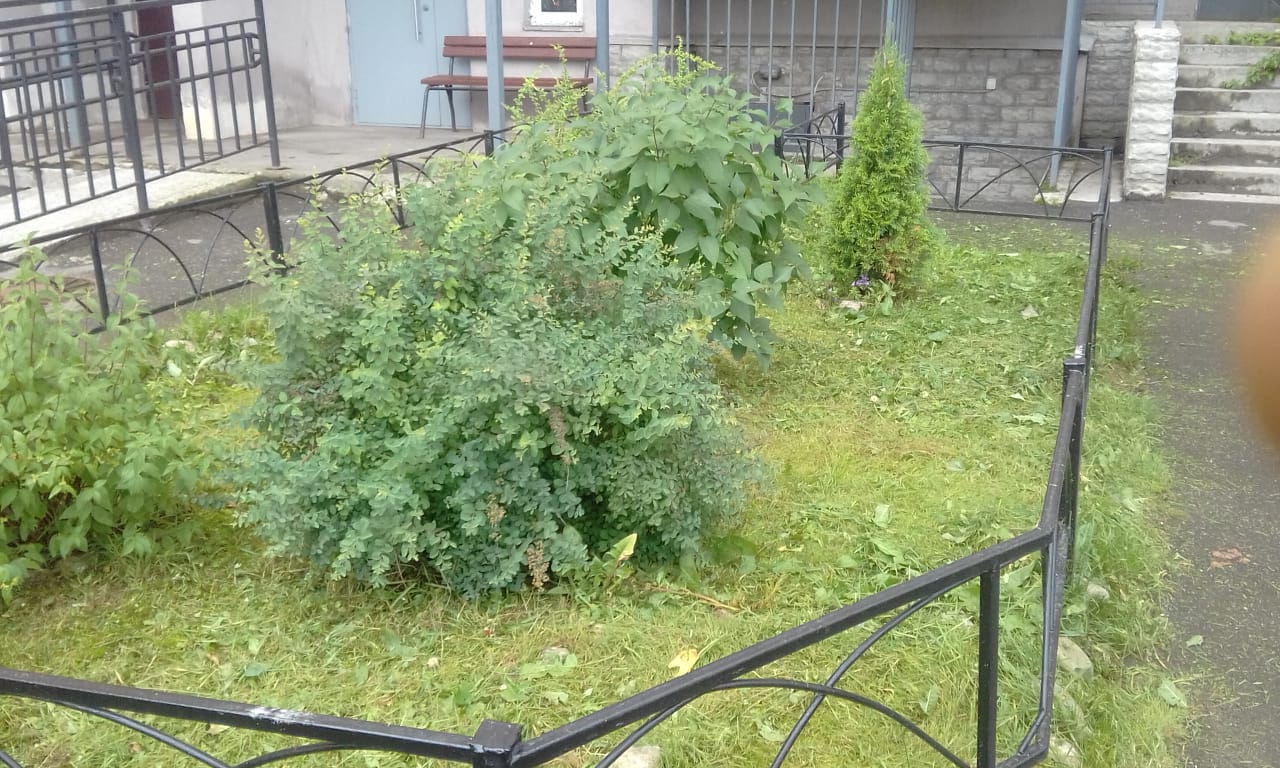 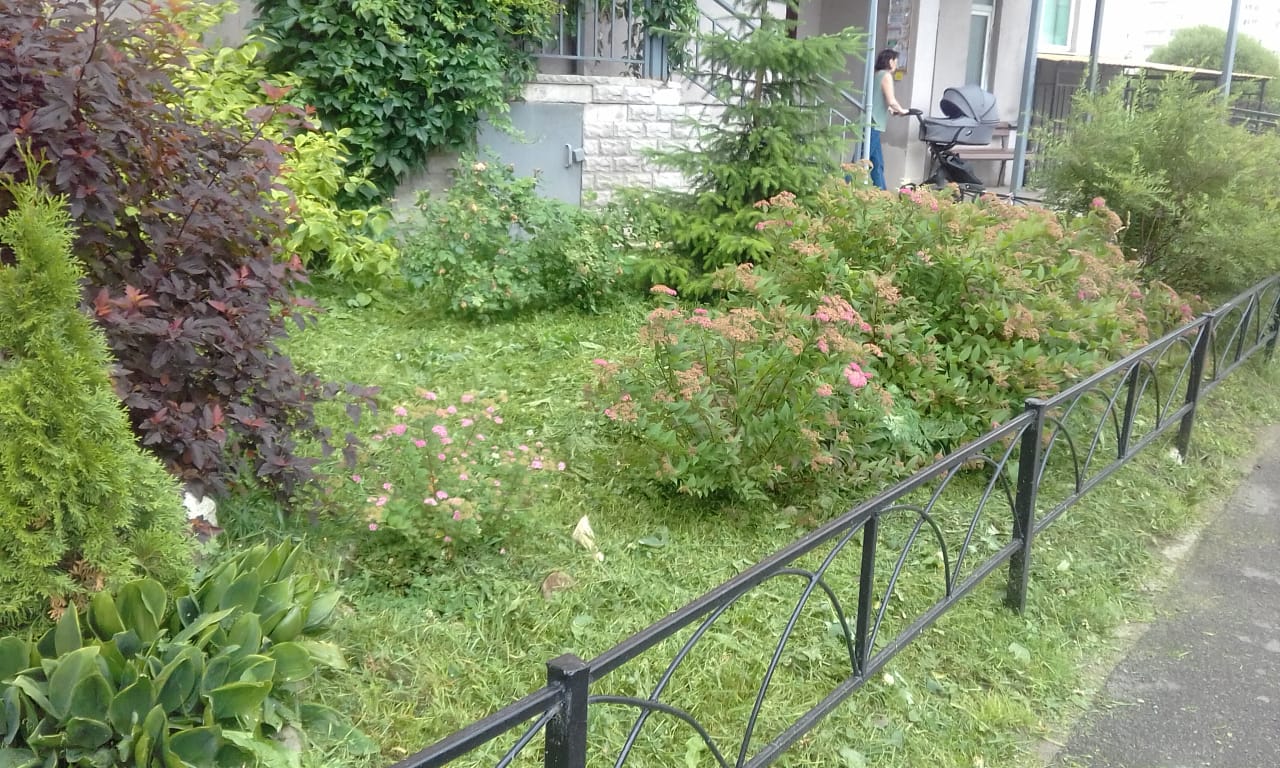 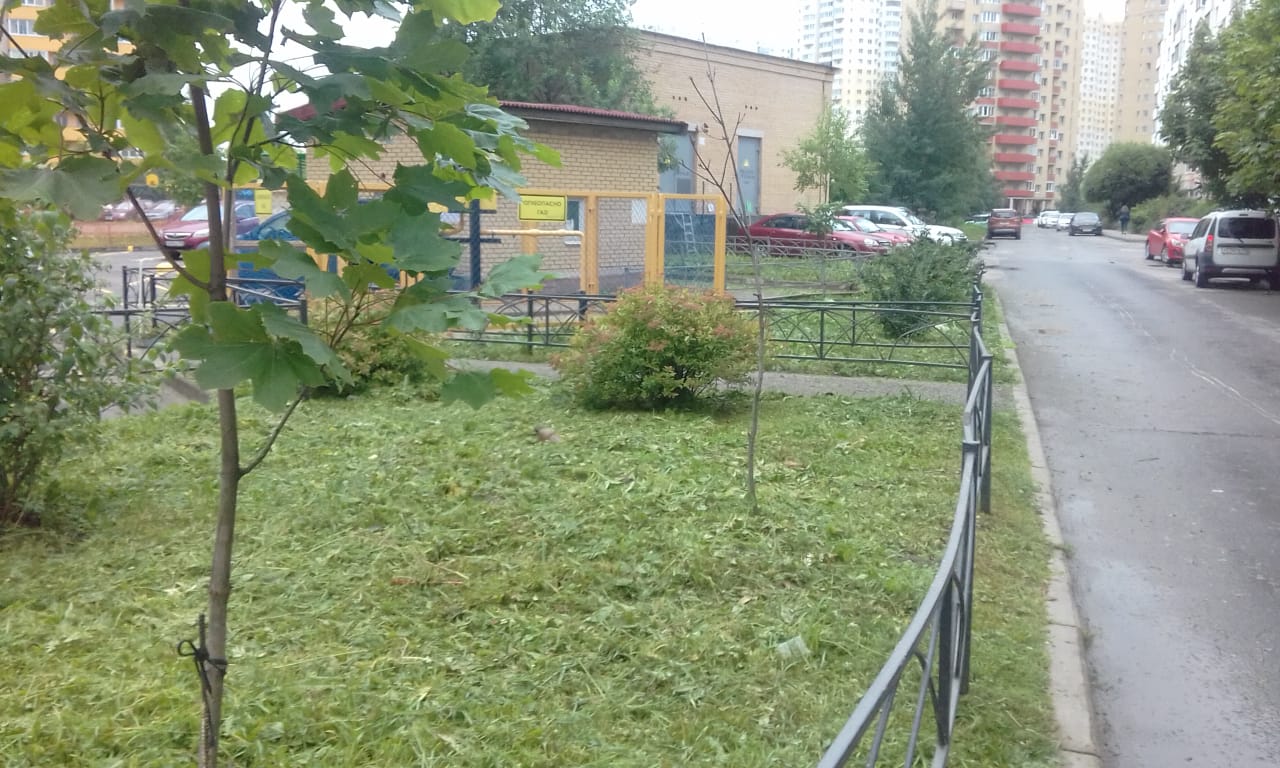 Новгородский проспект 10Замена участка трубы ППР и сварочные работы 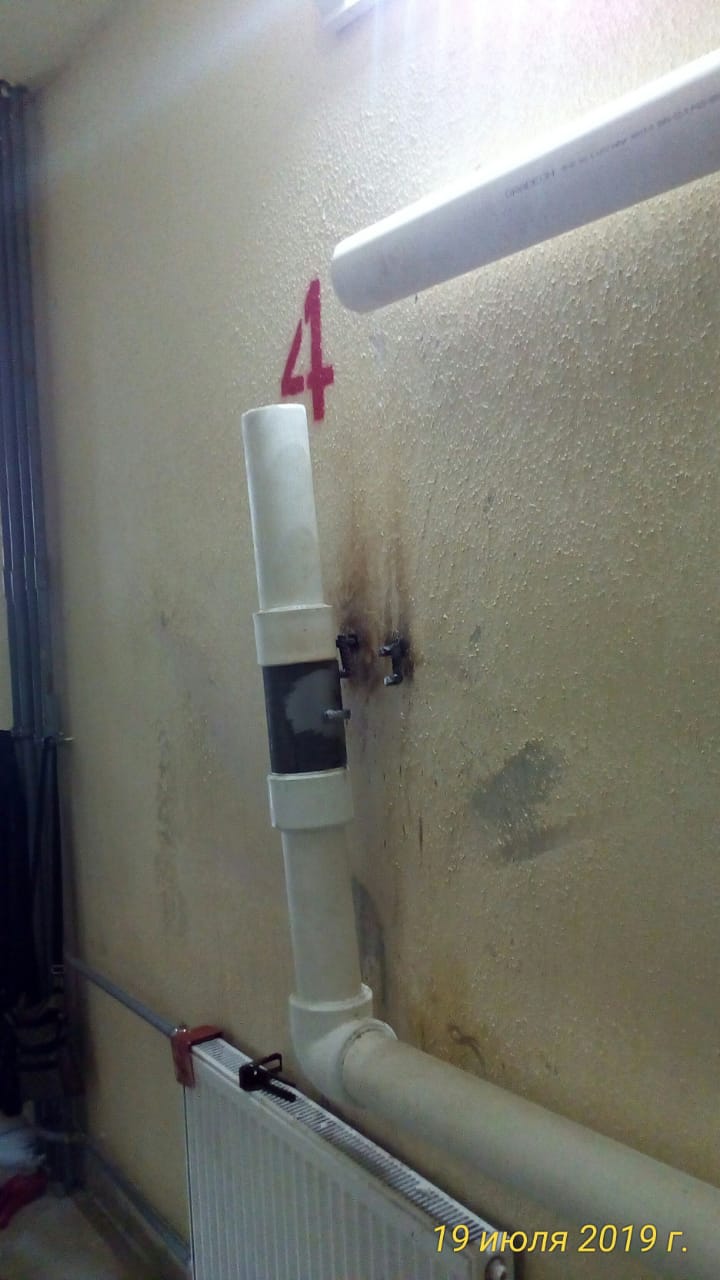 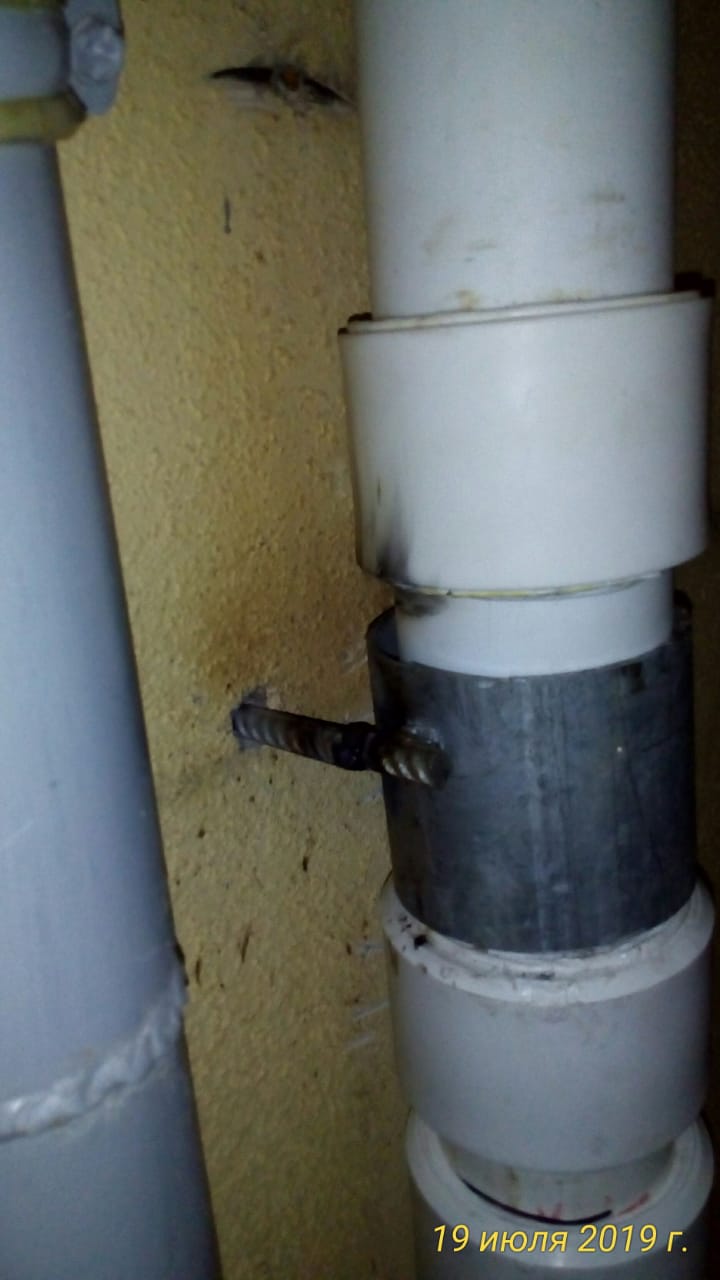 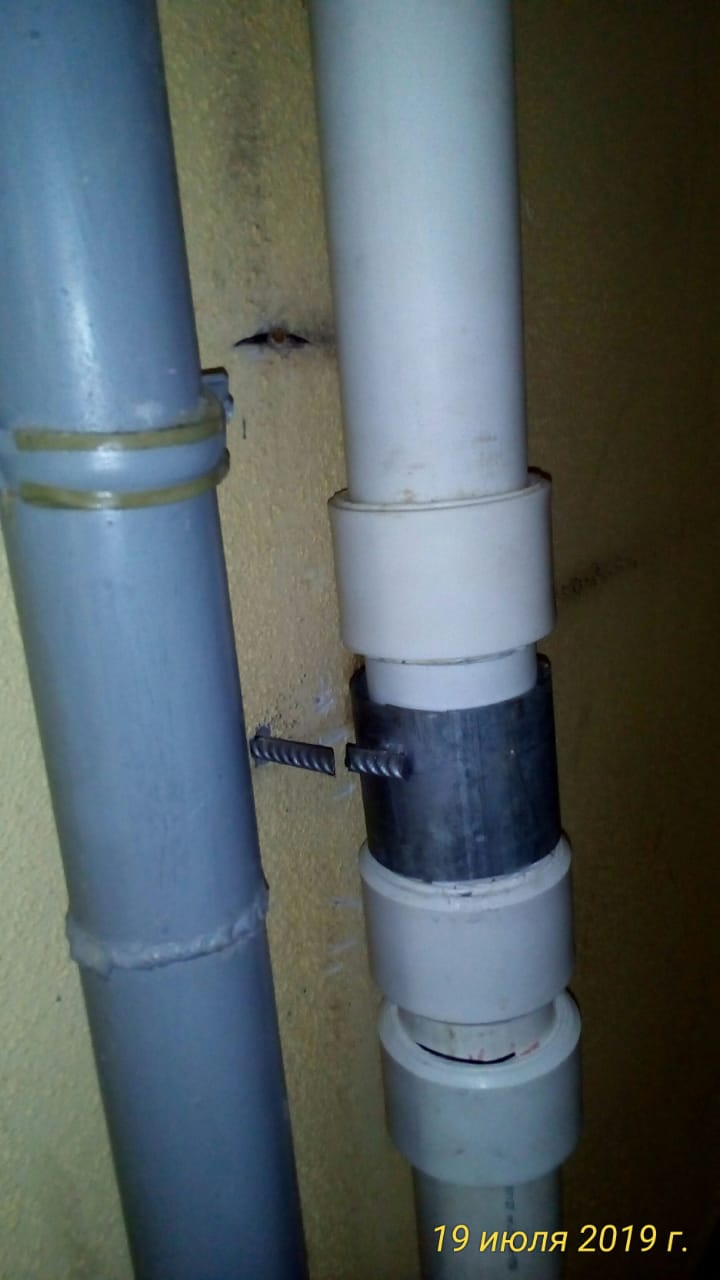 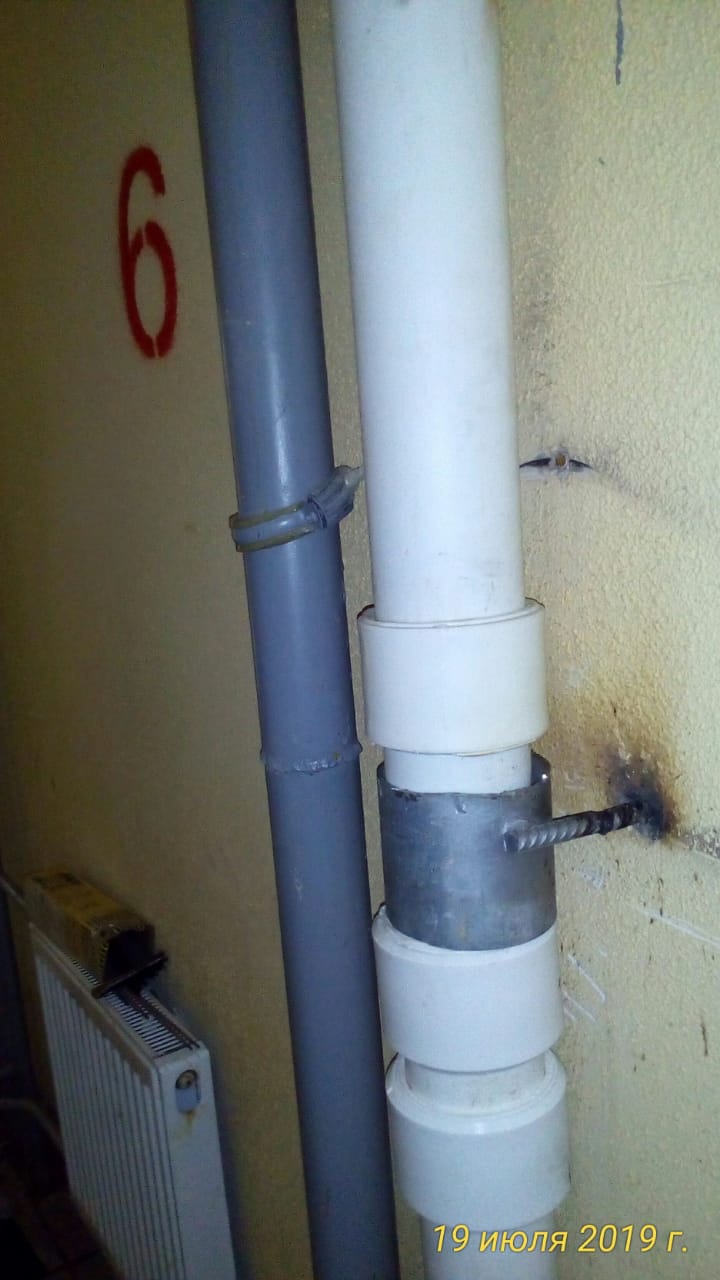 Новгородский проспект 10Окраска ограничивающих проезд столбиков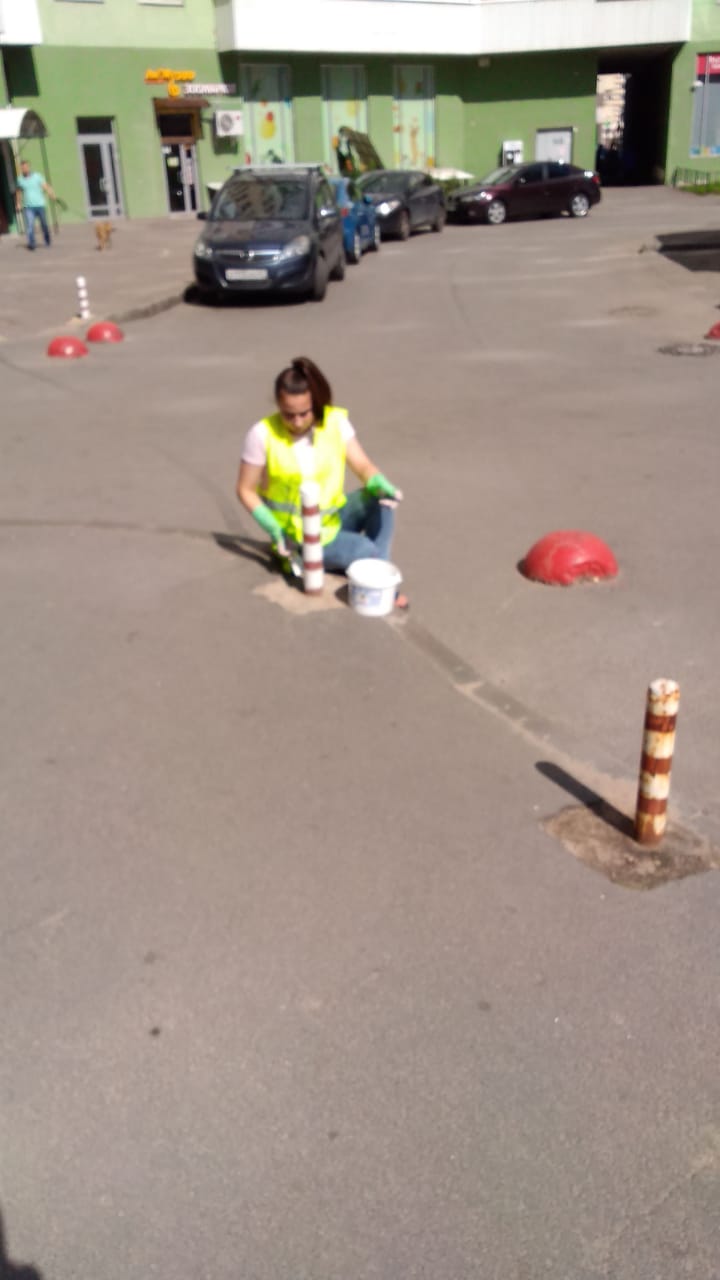 Новгородский проспект 10Закрепление магнитной пластины на входной двери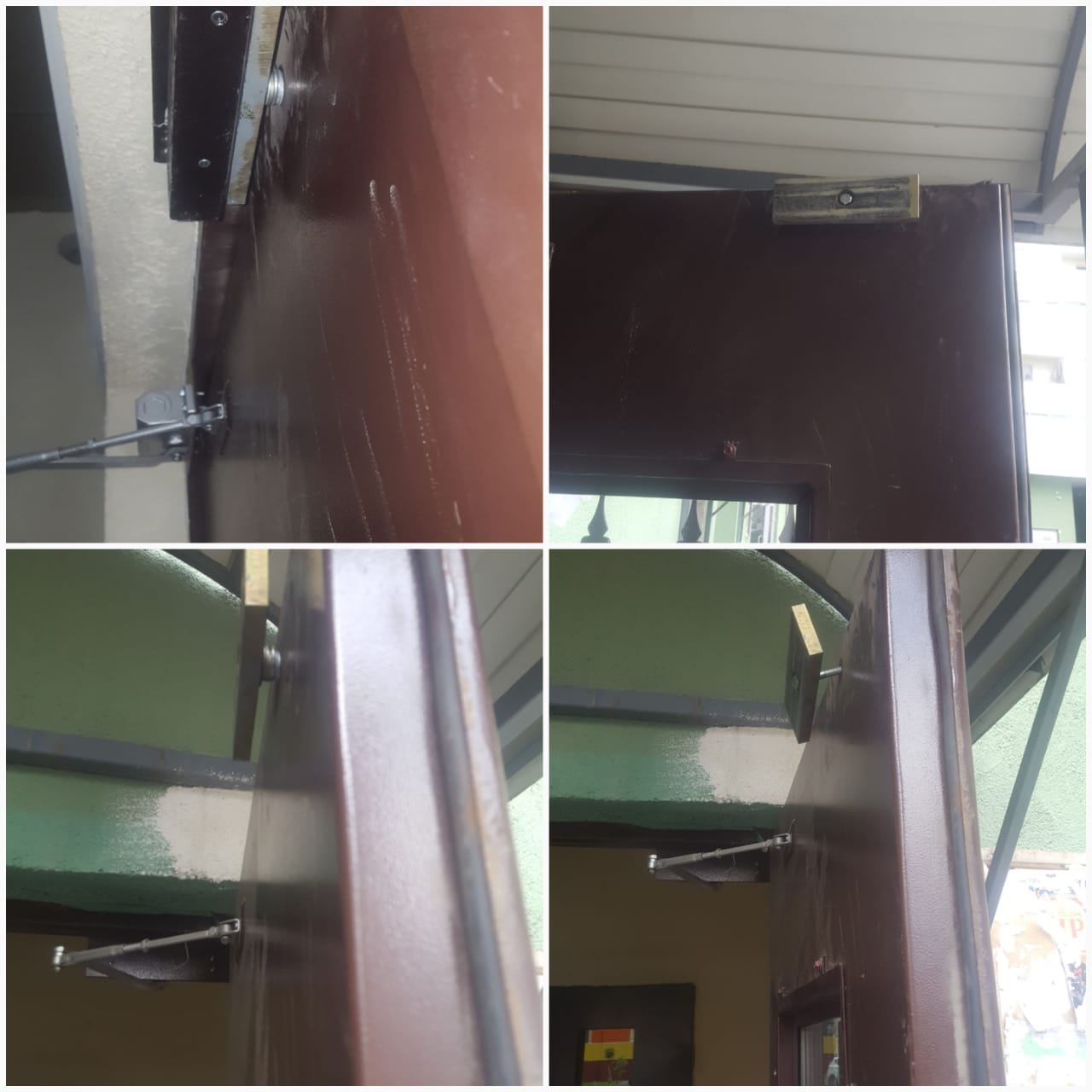 Новгородский проспект 10Штукатурные работы 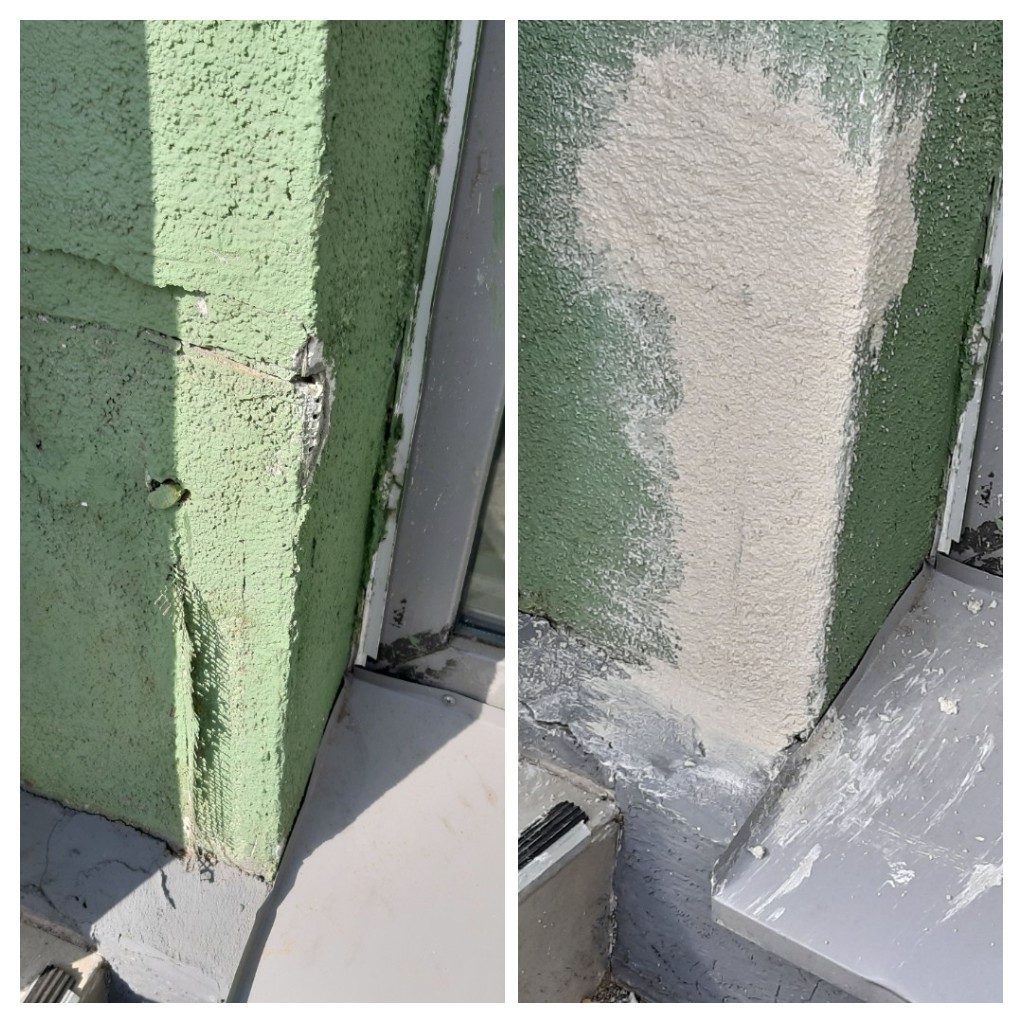 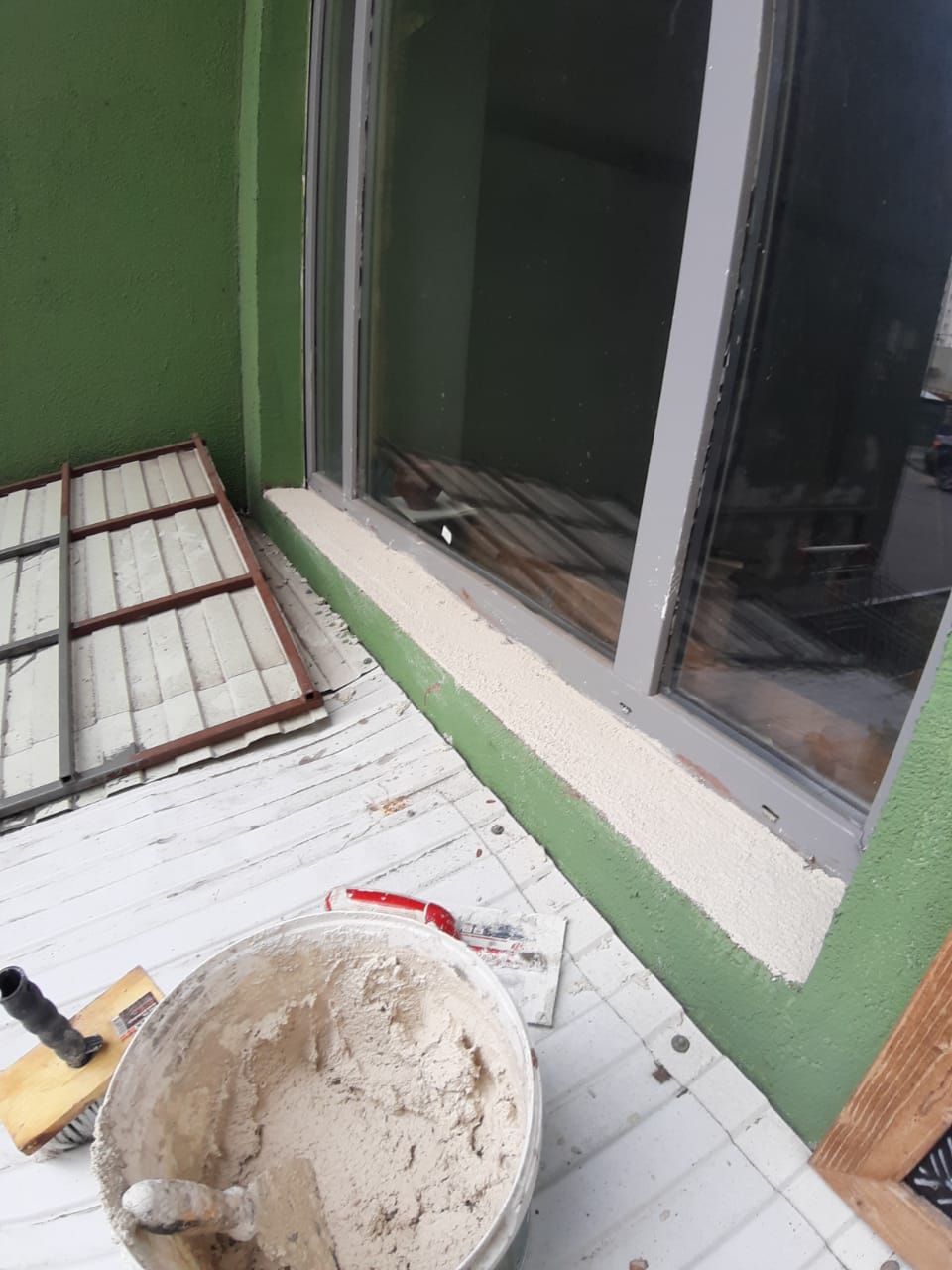 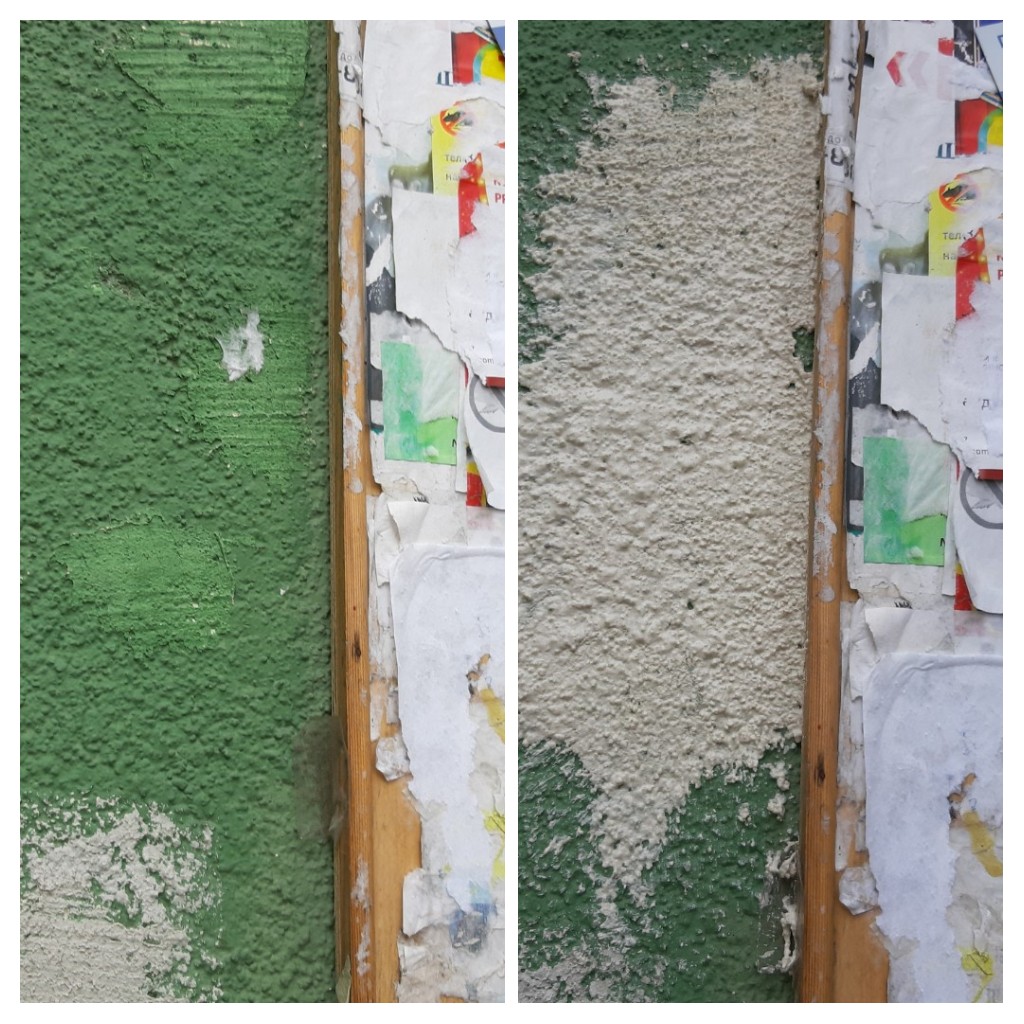 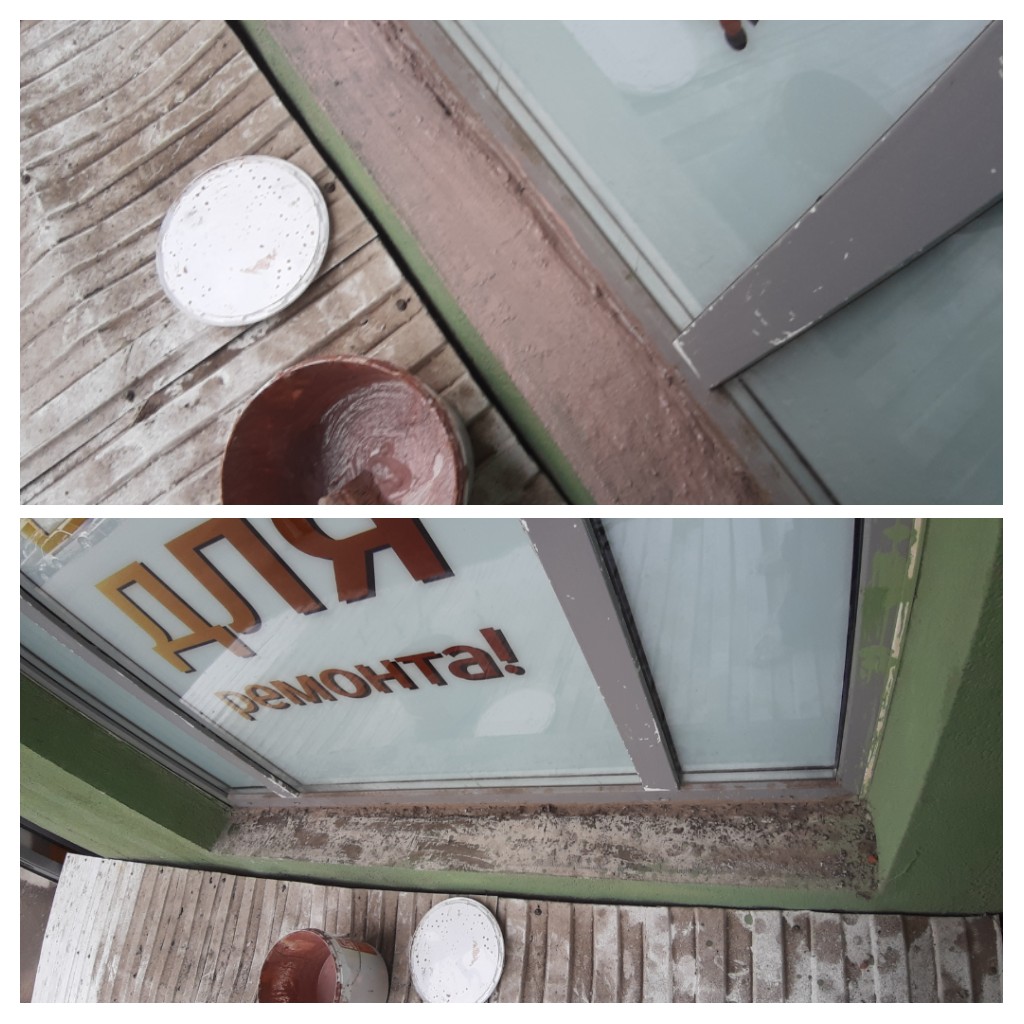 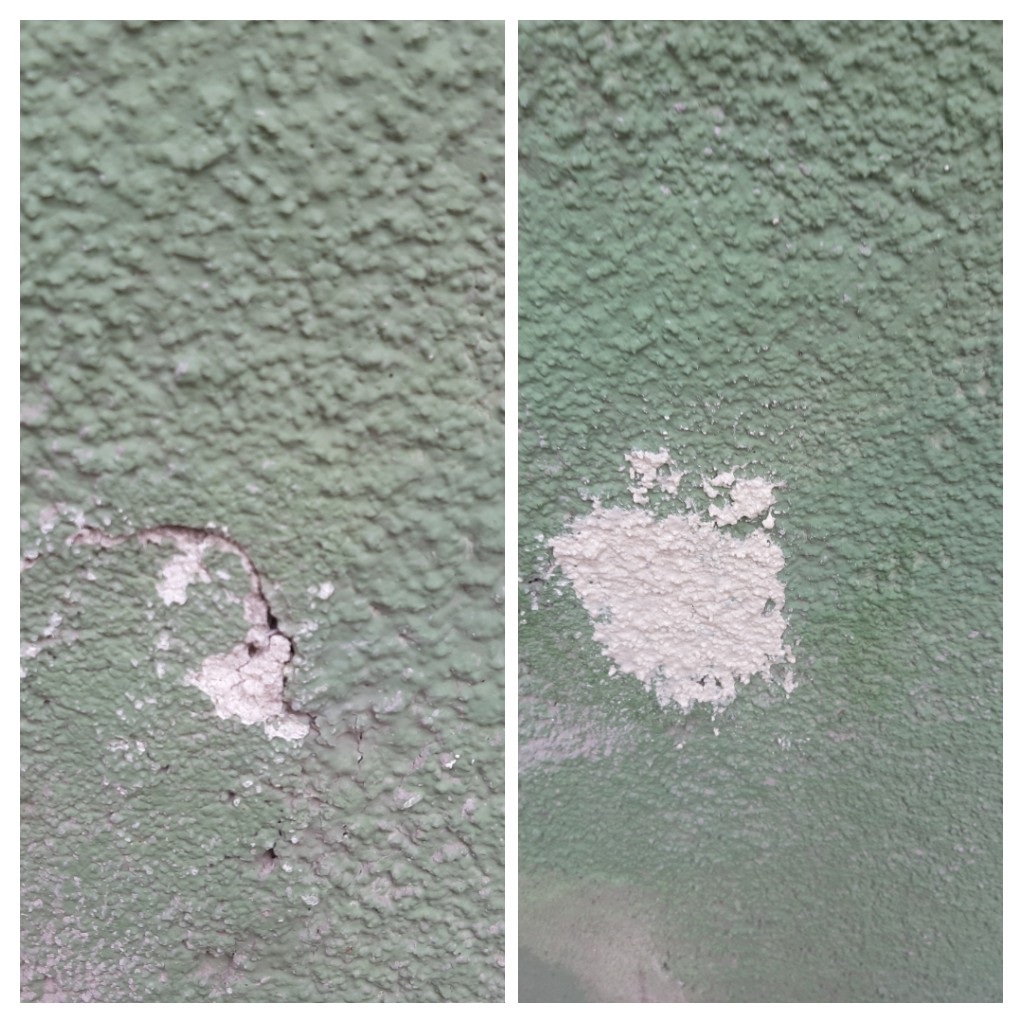 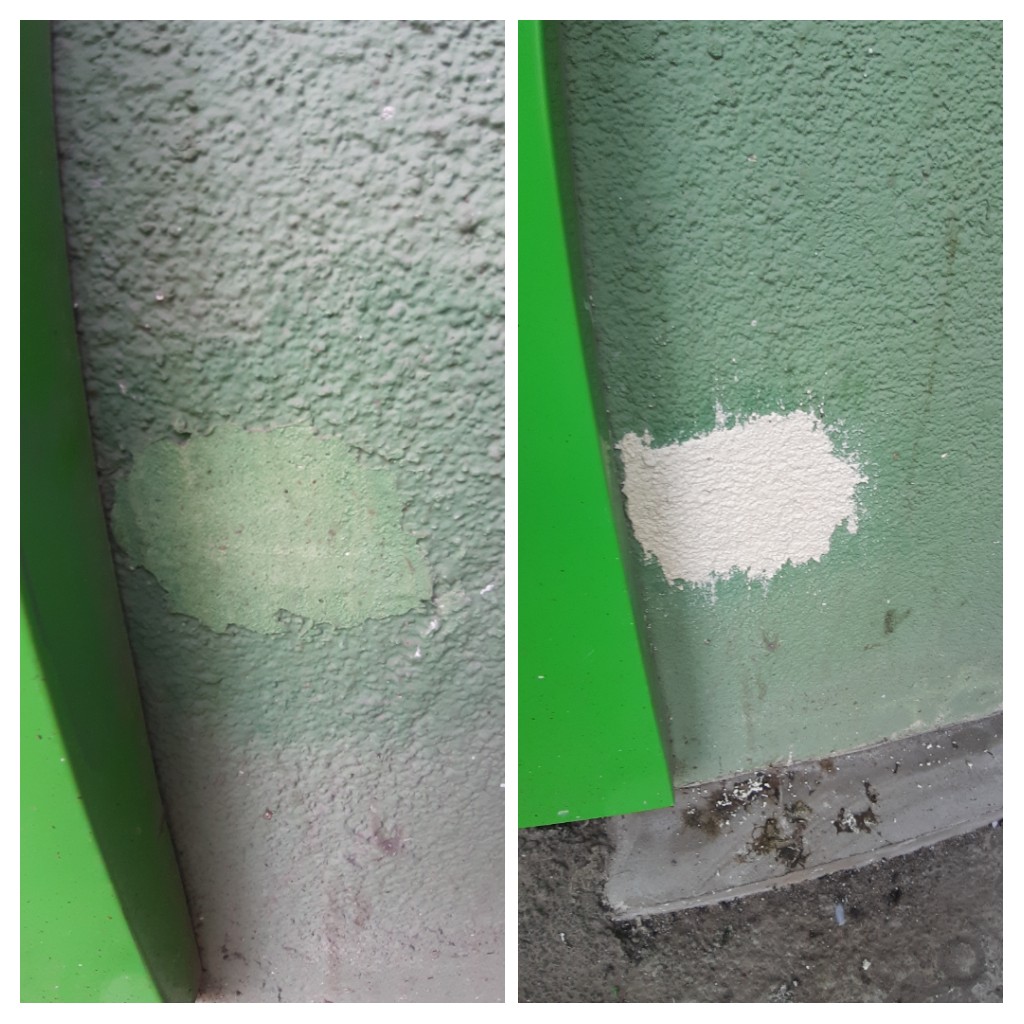 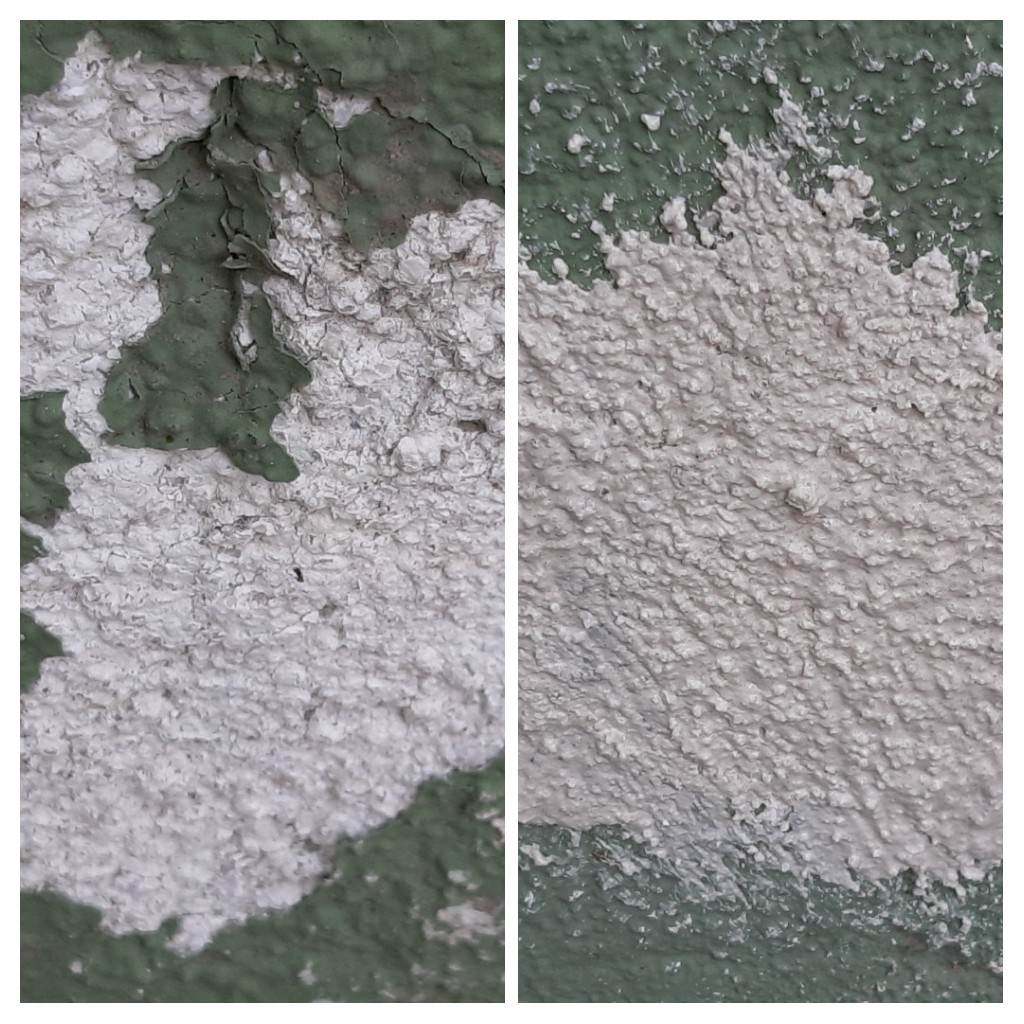 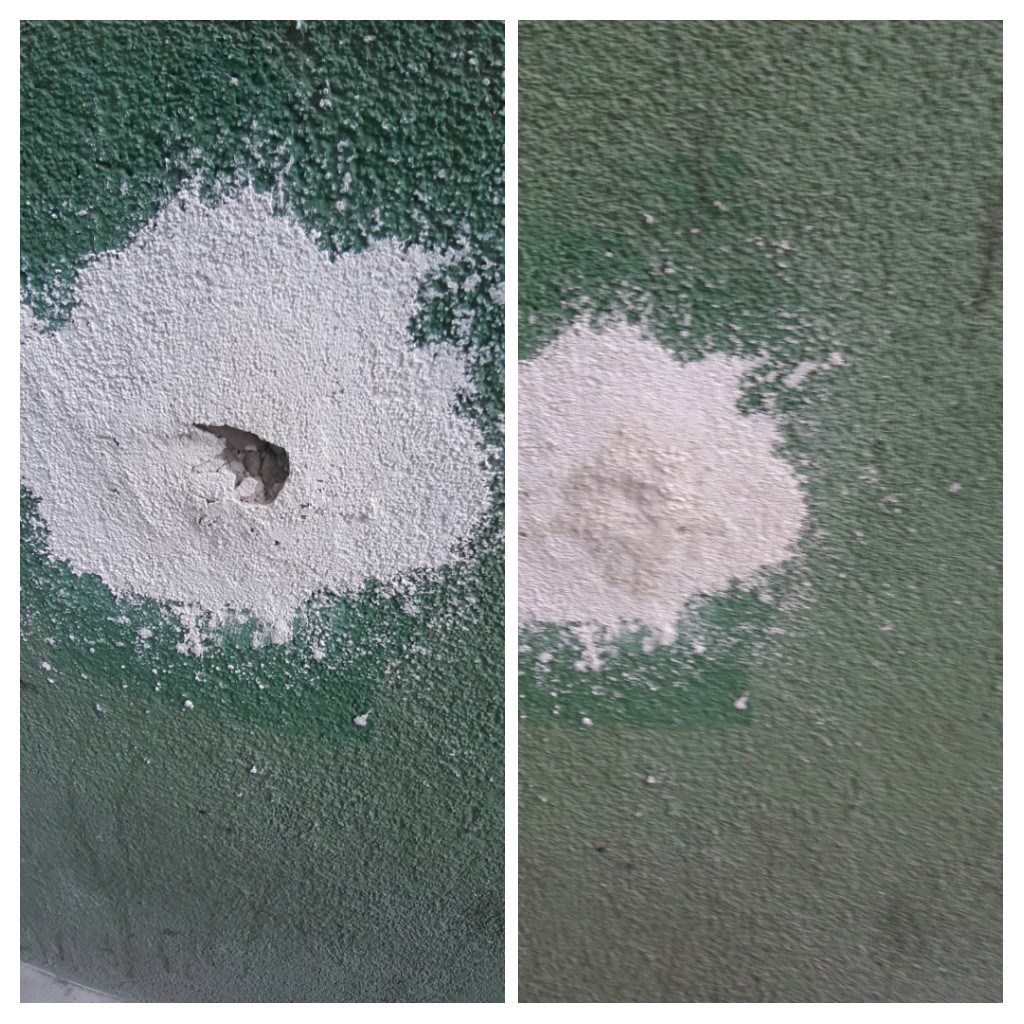 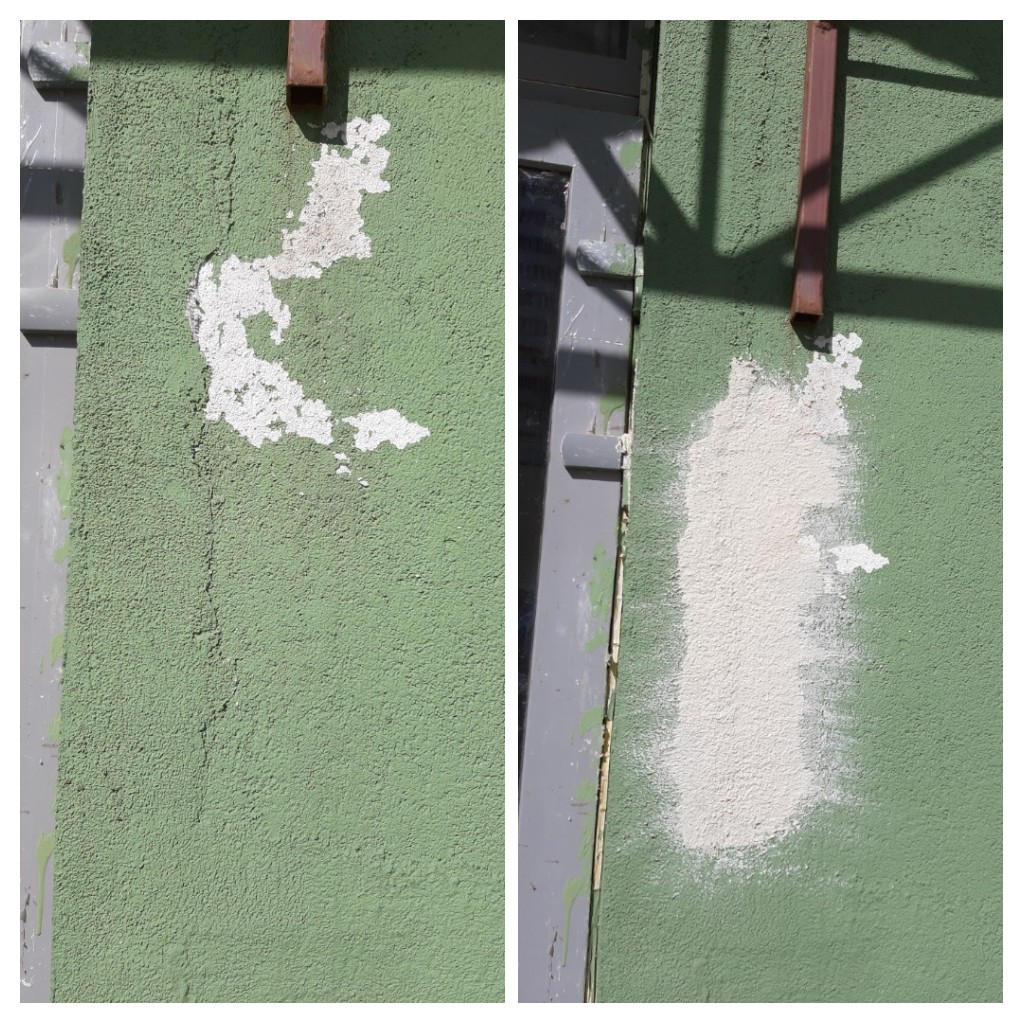 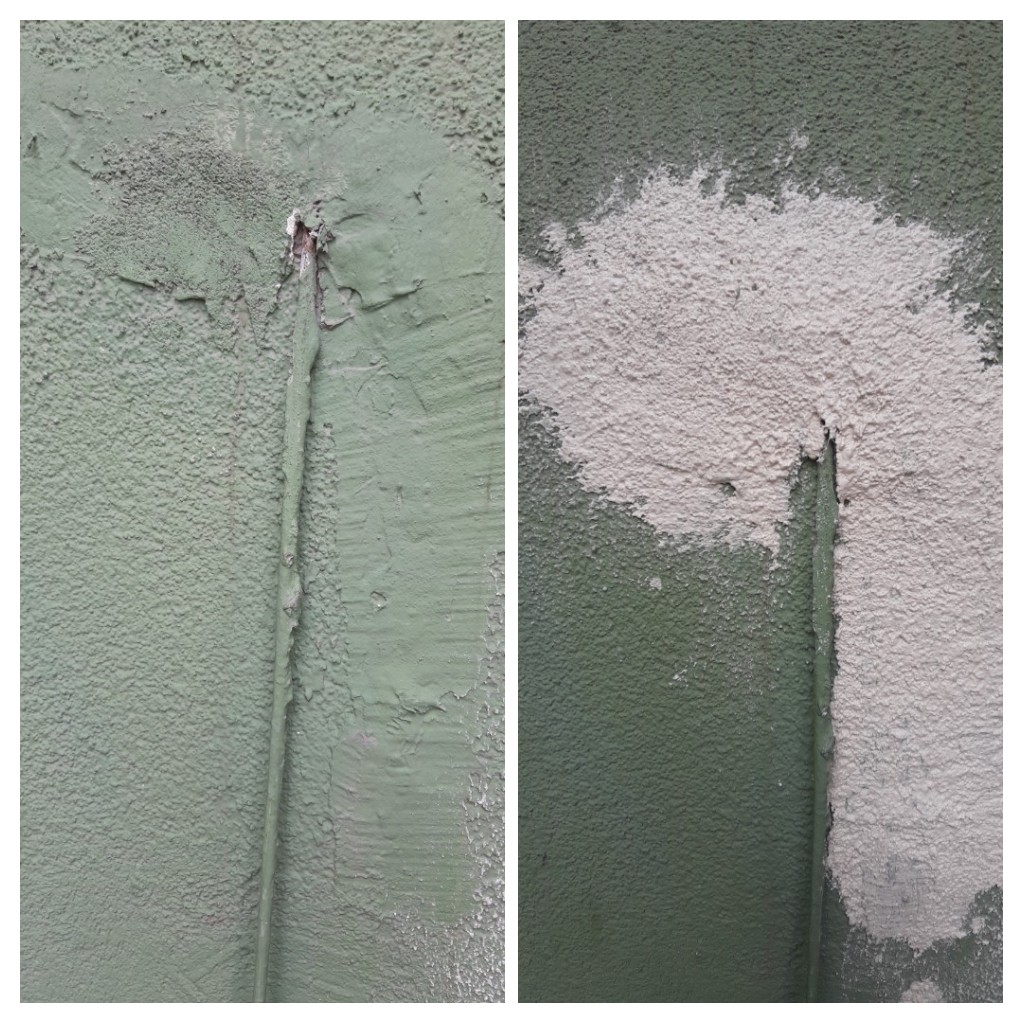 Вишерская 22Вынос строительного и бытового мусора из тамбуров 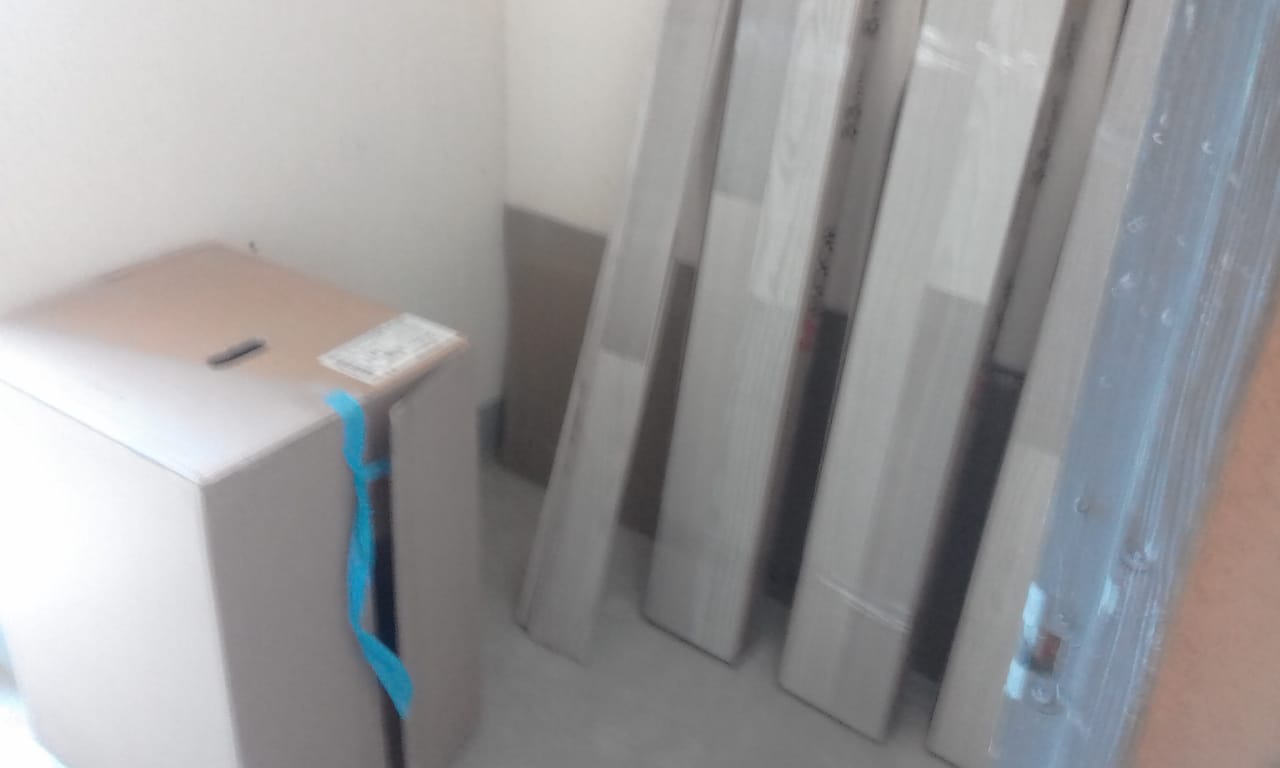 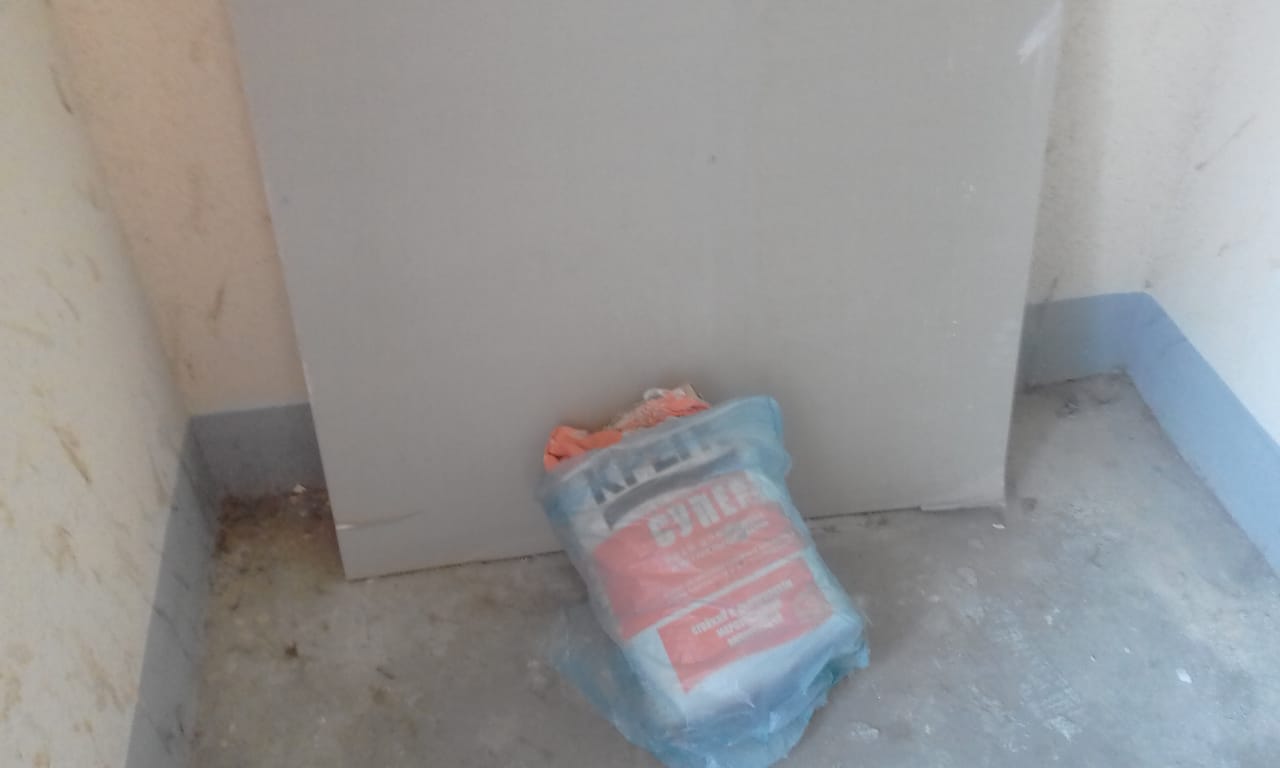 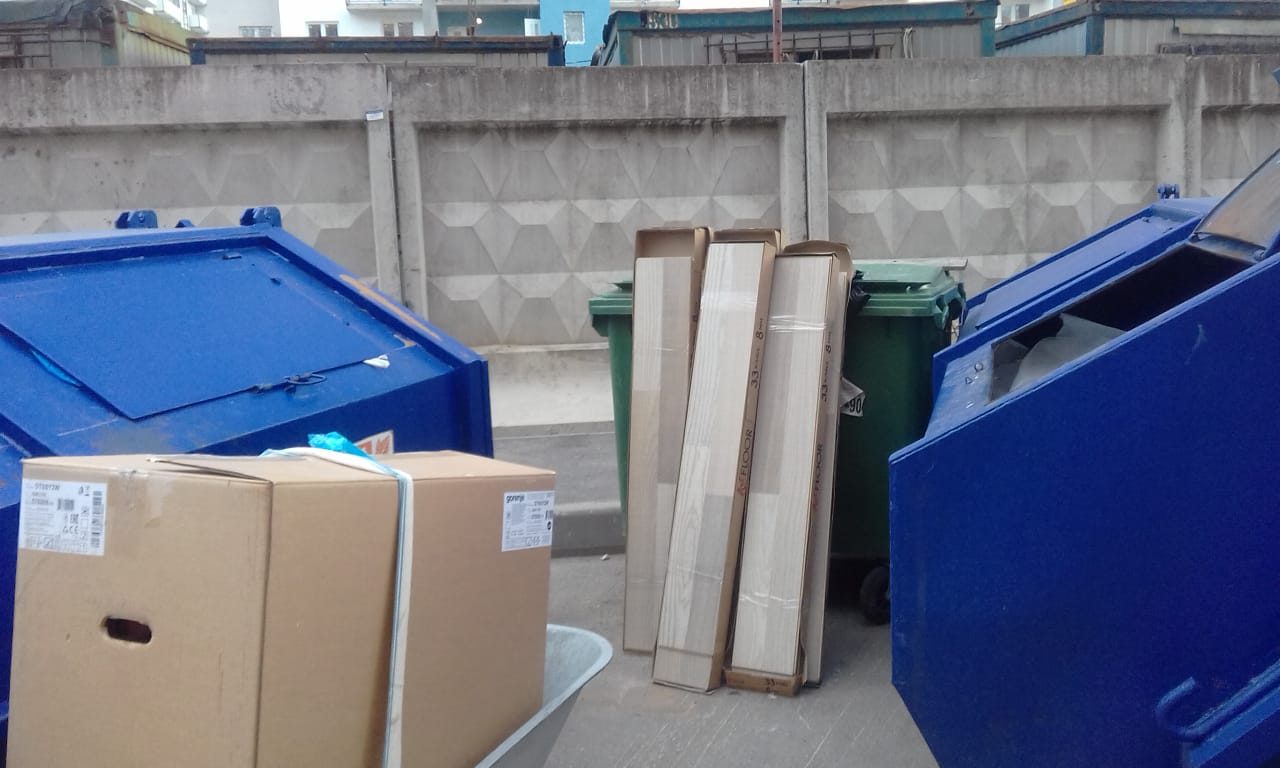                       Новгородский проспект 10Малярные работы 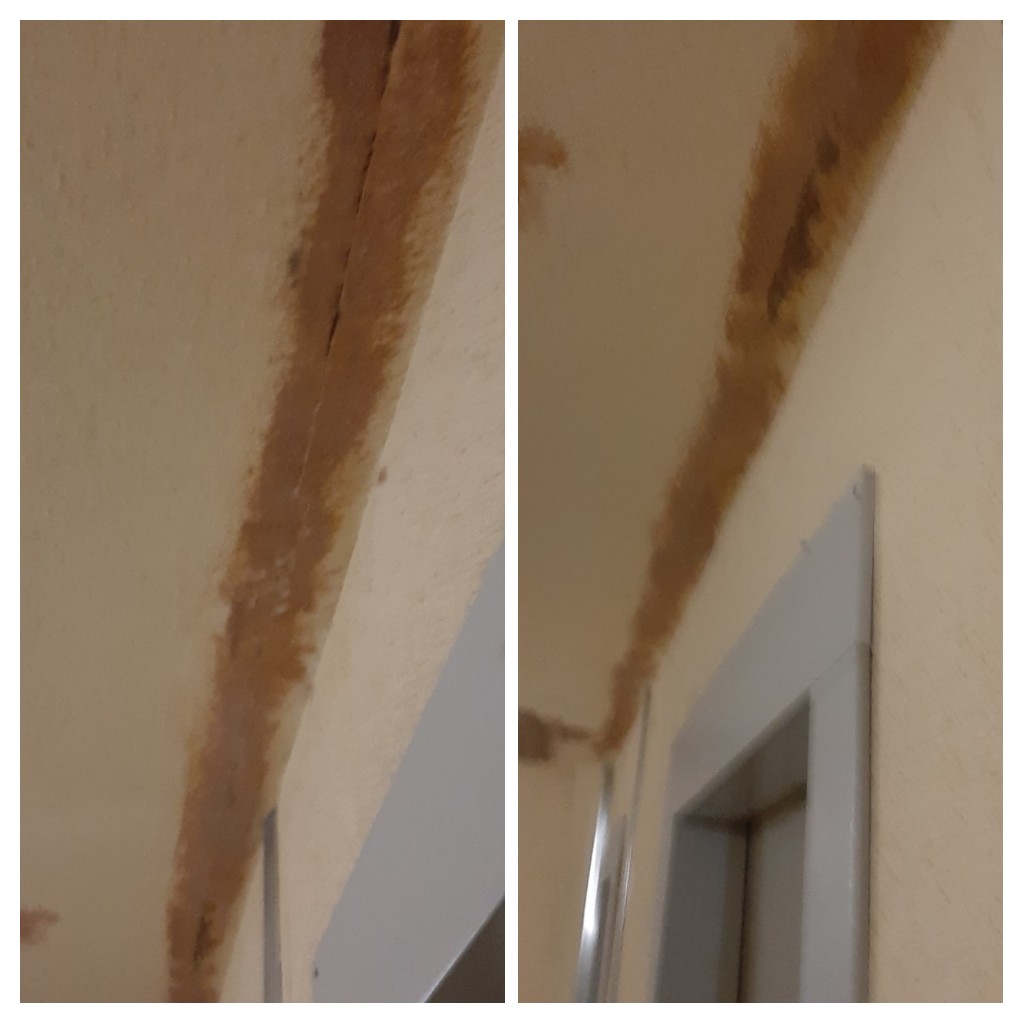 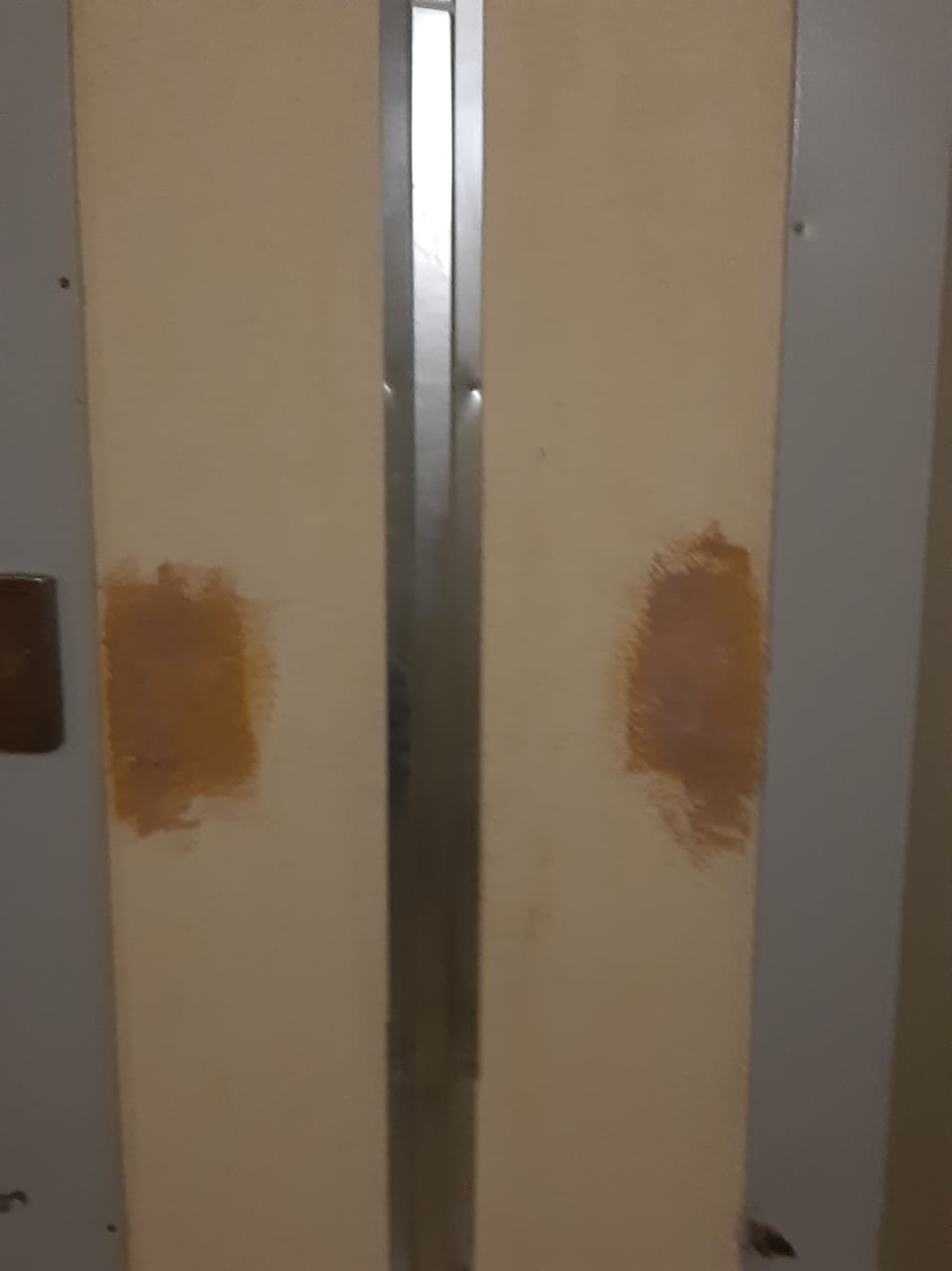 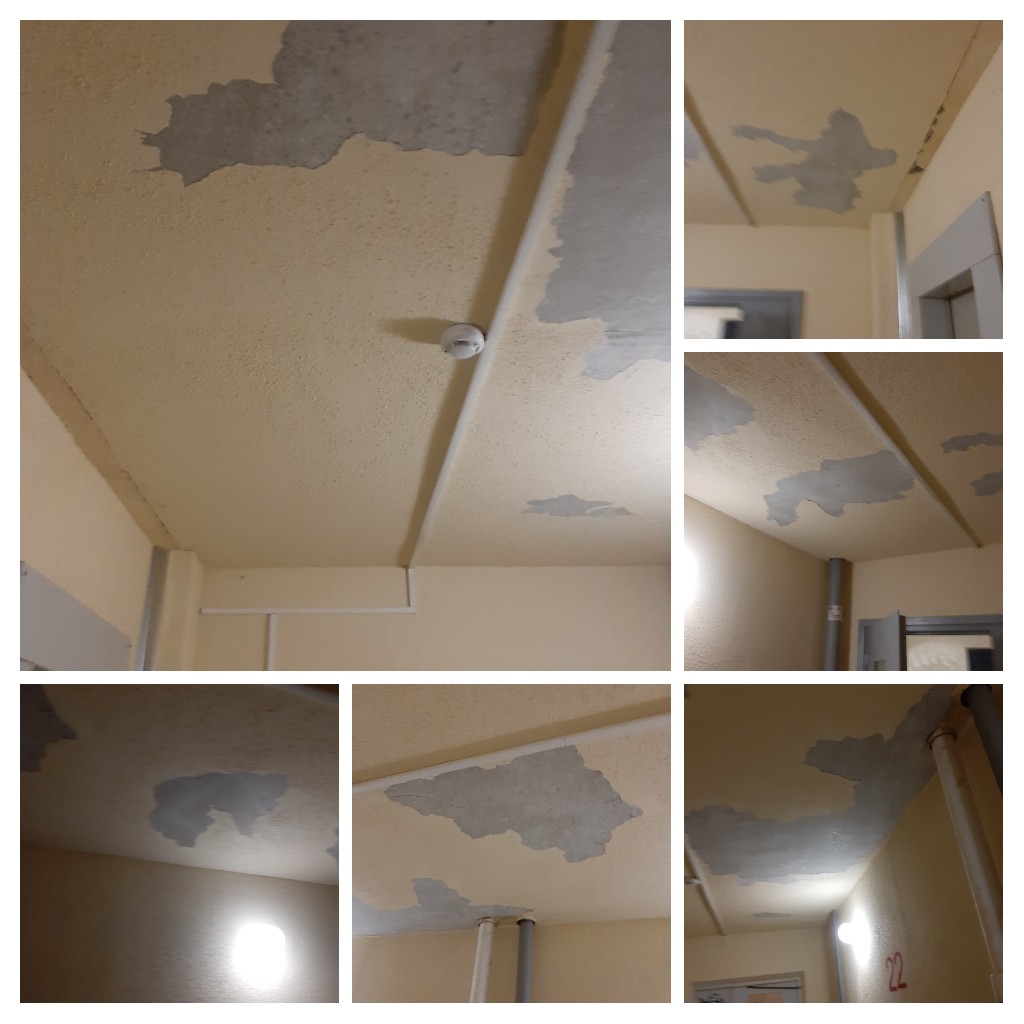 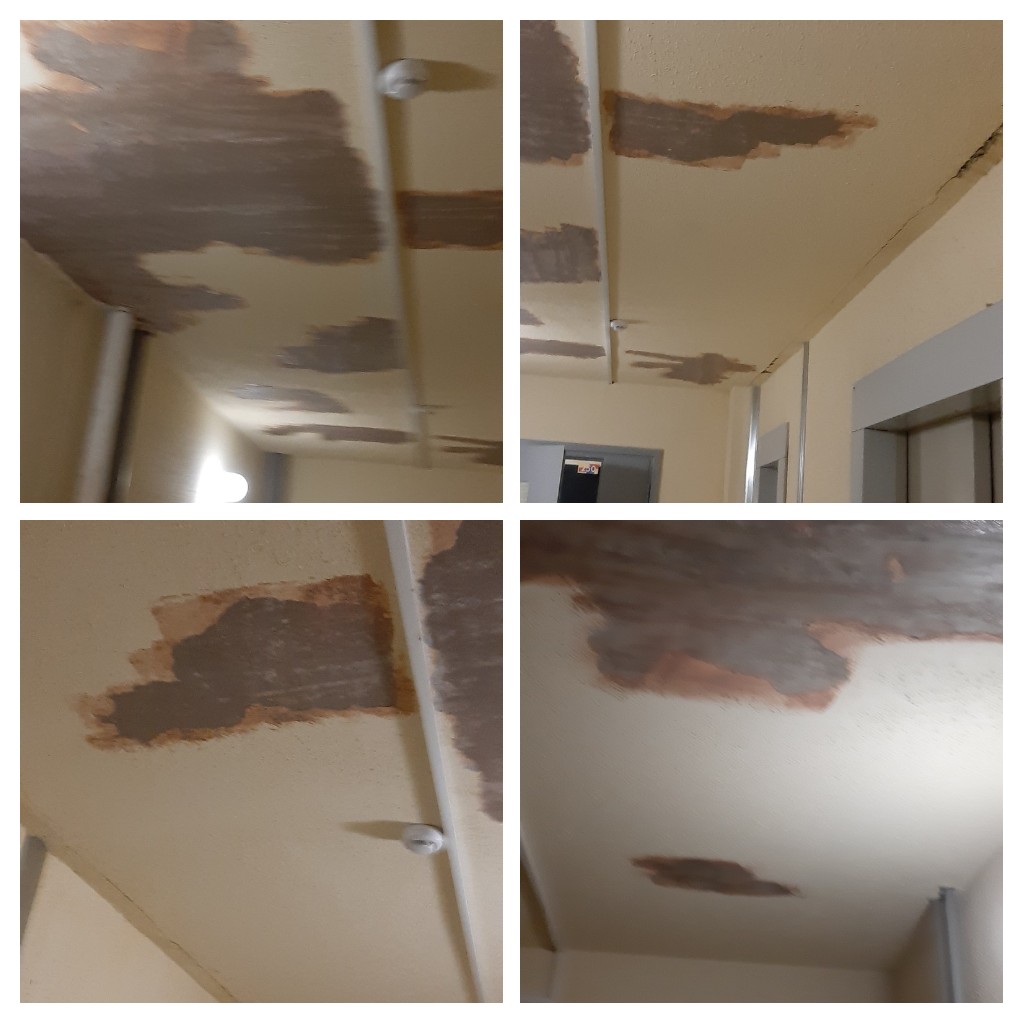 го          Но